ΘΕΜΑ: Πρόσκληση εκδήλωσης ενδιαφέροντος για  την κάλυψη παροχής υπηρεσιών Ιατρού Εργασίας από την υπογραφή της σύμβασης (όχι νωρίτερα από 03-12-2023) έως 31-12-2024 και Τεχνικού Ασφαλείας από την υπογραφή της σύμβασης (όχι νωρίτερα από 23-11-2023) έως 31-12-2024 σε Ρέθυμνο Ηράκλειο.ΠΡΟΣΚΛΗΣΗ ΕΚΔΗΛΩΣΗΣ ΕΝΔΙΑΦΕΡΟΝΤΟΣΑντικείμενο της υπό ανάθεση υπηρεσίας και προϋπολογισμός.Το Πανεπιστήμιο Κρήτης προβαίνει σε δημόσια πρόσκληση εκδήλωσης ενδιαφέροντος για την κάλυψη παροχής υπηρεσιών Ιατρού Εργασίας από την υπογραφή της σύμβασης (όχι νωρίτερα από 03-12-2023) έως 31-12-2024 και Τεχνικού Ασφαλείας από την υπογραφή της σύμβασης (όχι νωρίτερα από 23-11-2023) έως 31-12-2024 σε Ρέθυμνο Ηράκλειο. Ο συνολικός προϋπολογισμός ανέρχεται στο ποσό των 33.839,79€ (ΚΑΕ 0439 Ιατρός Εργασίας ποσό 14.729,65€) (ΚΑΕ 0419 Τεχνικός Ασφαλείας ποσό 19.110,14€)€, συμπεριλαμβανομένου Φ.Π.Α.(27.290,15 + ΦΠΑ 24% 6.549,64= 33.839,79€). Στο Τμήμα 1 η δαπάνη ύψους 14.729,65€ (συμπεριλαμβανομένου Φ.Π.Α. 24%) για την παροχή υπηρεσιών Ιατρού Εργασίας, θα βαρύνει τις πιστώσεις του Τακτικού Προϋπολογισμού του Ιδρύματος οικονομικών ετών 2023, 2024 και συγκεκριμένα τον ΚΑΕ 0439 «Λοιπές αμοιβές νομικών προσώπων που εκτελούν ειδικές υπηρεσίες». Ειδικότερα για το 2023 αντιστοιχεί το ποσό των 1.133,05€ (συμπεριλαμβανομένου Φ.Π.Α.) και για το 2024 το πόσο των 13.596,60€ (συμπεριλαμβανομένου Φ.Π.Α.).Προϋπολογισθείσα δαπάνη για τον Ιατρό Εργασίας από 03-12-2023 έως και 31-12-2024: (ΚΑΕ 0439)  14.729,65€ περιλαμβανομένου ΦΠΑ 24% (1.133,05€ από 03-12-2023 έως 31-12-2023 και 13.596,60€ από 01-01-2024 έως 31-12-2024).Στο Τμήμα 2 η δαπάνη ύψους 19.110,14€ (συμπεριλαμβανομένου Φ.Π.Α. 24%) για την παροχή υπηρεσιών Τεχνικού Ασφαλείας, θα βαρύνει τις πιστώσεις του Τακτικού Προϋπολογισμού του Ιδρύματος οικονομικών ετών 2023, 2024 και συγκεκριμένα τον ΚΑΕ 0419 «Αμοιβές λοιπών που εκτελούν ειδικές υπηρεσίες με την ιδιότητα του ελεύθερου επαγγελματία». Ειδικότερα για το 2023 αντιστοιχεί το ποσό των 1.802,84€ (συμπεριλαμβανομένου Φ.Π.Α.) και για το 2024 το ποσό των 17.307,30€ (συμπεριλαμβανομένου Φ.Π.Α). Προϋπολογισθείσα δαπάνη για τον Τεχνικό Ασφαλείας από 23-11-2023 έως και 31-12-2024: (ΚΑΕ 0419) 19.110,14€   περιλαμβανομένου ΦΠΑ 24% (1.802,84€  από 23-11-2023 έως 31-12-2023 και 17.307,30€ από 01-01-2024 έως 31-12-2024).Σύμφωνα με το  εγκεκριμένο αίτημα στο ΚΗΜΔΗΣ 23REQ013479706 2023-09-27την Απόφαση Ανάληψης Υποχρέωσης αρ. 488 αρ. πρωτ. 21736/26-09-2023ΑΔΑ Ψ7ΥΩ469Β7Γ-ΦΜΛ& την με αρ. πρωτ. 21735/26-09-2023 Απόφαση για Ανάληψη Πολυετούς Υποχρέωσης ΑΔΑ 6ΗΞ469Β7Γ-ΘΓ7 (Τμήμα 1) και (Τμήμα 2).Η παρούσα πρόσκληση θα δημοσιευθεί  στην ιστοσελίδα του Πανεπιστημίου Κρήτης στην ηλεκτρονική διεύθυνση: http://www.uoc.gr στο μητρώο συμβάσεων ΚΗΜΔΗΣ.Περιεχόμενο και υποβολή προσφορώνΟι προσφέροντες, καλούνται να υποβάλλουν την προσφορά σε ενιαίο φάκελο που  θα αναγράφει τα στοιχεία του προσφέροντα, τον αριθμό πρωτοκόλλου της Πρόσκλησης Εκδήλωσης Ενδιαφέροντος και θα απευθύνεται στο Τμήμα Προμηθειών του Πανεπιστημίου Κρήτης στο Ρέθυμνο. Ο φάκελος της προσφοράς θα  περιλαμβάνει δύο επιμέρους φακέλους με:Τεχνικές Προδιαγραφές και Δικαιολογητικά όπως περιγράφονται στους ειδικούς όρους συμμετοχής.Οικονομική προσφορά, υπογεγραμμένη από τον προσφέροντα ή το νόμιμο αυτού εκπρόσωπο.Οι προσφορές κατατίθενται μέχρι και την Τρίτη 24/10/2023 και ώρα 14:00 στο Τμήμα Πρωτοκόλλου, Κτήριο Διοίκησης  του Πανεπιστημίου Κρήτης, (Πανεπιστημιούπολη Ρεθύμνου περιοχή Γάλλου). Οι προσφέροντες μπορούν να καταθέτουν την προσφορά τους στην ως άνω διεύθυνση προσωπικώς ή με εκπρόσωπό τους και ταχυδρομικώς.Αναλυτικά ο σκοπός, το αντικείμενο και η μεθοδολογία της υπηρεσίας, αναφέρονται στο ΠΑΡΑΡΤΗΜΑ   που ακολουθεί.Το χρονικό διάστημα για την παροχή υπηρεσιών σε Ρέθυμνο Ηράκλειο ορίζετε, για τον  Ιατρό Εργασίας, από την υπογραφή της σύμβασης (όχι νωρίτερα από  03-12-2023) έως 31-12-2024  και  για τον Τεχνικό Ασφαλείας, από την υπογραφή της σύμβασης (όχι νωρίτερα από 23-11-2023) έως 31-12-2024 .Η οικονομική προσφορά, δεν θα πρέπει να υπερβαίνει την προϋπολογισμένη δαπάνη.Η ανάθεση θα γίνει στην εταιρεία με την πλέον συμφέρουσα  από οικονομική άποψη προσφορά βάσει της τιμής, για κάθε μία κατηγορία υπηρεσιών, που πληροί τις προδιαγραφές του Παραρτήματος.Εναλλακτικές προσφορές καθώς και προσφορές που παρελήφθησαν εκπρόθεσμα δε θα γίνονται δεκτές. Οι προσφορές δεν πρέπει να φέρουν παρατυπίες και διορθώσεις (σβησίματα, διαγραφές, προσθήκες, κλπ). Αν υπάρχει διόρθωση, προσθήκη κλπ. θα πρέπει να είναι καθαρογραμμένη και να έχει μονογραφεί από τον προσφέροντα. Οι προσφέροντες δεν δικαιούνται ουδεμία αποζημίωση για δαπάνες σχετικές με τη συμμετοχή τους.Οι προσφέροντες θεωρείται ότι αποδέχονται πλήρως και ανεπιφυλάκτως όλους τους όρους της πρόσκλησης και δεν δύνανται, με την προσφορά τους ή με οποιονδήποτε άλλο τρόπο να αποκρούσουν ευθέως ή εμμέσως τους όρους αυτούς.Ισχύς των προσφορών Οι προσφορές ισχύουν και δεσμεύουν τους συμμετέχοντες στην πρόσκληση για εκατόν είκοσι (120) ημέρες από την επόμενη της καταληκτικής ημερομηνίας υποβολής προσφορών. Προσφορές που αναφέρουν μικρότερο χρόνο ισχύος απορρίπτονται ως απαράδεκτες.Η ανακοίνωση επιλογής αναδόχου μπορεί να γίνει και μετά τη λήξη της ισχύος της προσφοράς, δεσμεύει όμως τον υποψήφιο ανάδοχο μόνο εφόσον αυτός την αποδεχθεί. Σε περίπτωση άρνησης του επιλεχθέντος, η ανάθεση γίνεται στον δεύτερο κατά σειρά επιλογής.Αξιολόγηση των προσφορών- ανάθεσηΤα ανωτέρω θα πραγματοποιηθούν με τη διαδικασία της απευθείας ανάθεσης σύμφωνα με την Απόφαση Πρύτανη με αρ. πρωτ. 31018/09-12-2022 ΑΔΑ ΩΜ3Β469Β7Γ-Π6Π (πρόσκληση εκδήλωσης ενδιαφέροντος) και τις διατάξεις του άρθρου 118 του Ν. 4412/2016 (ΦΕΚ 147/Α/08-08-2016), «Δημόσιες Συμβάσεις Έργων, Προμηθειών και Υπηρεσιών (προσαρμογή στις Οδηγίες 2014/24/ΕΕ και 2014/25/ΕΕ)», όπως ισχύουν σήμερα.Κριτήριο ανάθεσης θα είναι η πλέον συμφέρουσα από οικονομική άποψη προσφορά, μόνο βάσει τιμής, για κάθε μία κατηγορία υπηρεσιών.Σε περίπτωση ύπαρξης περισσότερων της μίας αποδεκτών ισότιμων προσφορών, η ανάθεση γίνεται με κλήρωση μεταξύ των υποψήφιων αναδόχων που μειοδότησαν, σύμφωνα με τα οριζόμενα στις διατάξεις του αρ. 90 του Ν. 4412/2016 (ΦΕΚ Α΄147).Επιπλέον η Αναθέτουσα Αρχή, διατηρεί το δικαίωμα για ματαίωση της διαδικασίας και την επανάληψή της με τροποποίηση ή μη των όρων. Οι συμμετέχοντες δεν έχουν καμιά οικονομική απαίτηση σε τέτοια περίπτωση.Μετά τη κοινοποίηση της σχετικής απόφασης ανάθεσης, ο ανάδοχος που θα επιλεγεί, θα κληθεί να υπογράψει σχετική σύμβαση με το Πανεπιστήμιο Κρήτης προσκομίζοντας τα απαιτούμενα δικαιολογητικά. Ο οικονομικός φορέας ο οποίος θα επιλεγεί να  του ανατεθεί η σύμβαση είναι υποχρεωμένος μετά από αίτημα της Αναθέτουσας Αρχής, να προσκομίσει προς απόδειξη της μη συνδρομής των λόγων αποκλεισμού από διαδικασίες σύναψης δημοσίων συμβάσεων των παρ.1 και 2 του άρθρου 73 του Ν.4412/2016, τα παρακάτω δικαιολογητικά:α.   Απόσπασμα ποινικού μητρώου (Η υποχρέωση αφορά ιδίως: αα) στις περιπτώσεις εταιρειών περιορισμένης ευθύνης (Ε.Π.Ε.) και προσωπικών εταιρειών (Ο.Ε. και Ε.Ε.), τους διαχειριστές, ββ) στις περιπτώσεις ανωνύμων εταιρειών (Α.Ε.), τον Διευθύνοντα Σύμβουλο, καθώς και όλα τα μέλη του Διοικητικού Συμβουλίου), ή εναλλακτικά υπεύθυνη δήλωση που να δηλώνεται ότι δεν συντρέχουν οι λόγοι αποκλεισμού της  παρ. 1, του άρθρου 73 του Ν.4412 (εκ μέρους του οικονομικού φορέα σε περίπτωση φυσικού προσώπου ή σε περίπτωση νομικού προσώπου την υποβολή αυτής εκ μέρους του νόμιμου εκπροσώπου)β.  Φορολογική ενημερότηταγ.  Ασφαλιστική ενημερότητα ΠληρωμήΗ πληρωμή θα γίνεται σε Ευρώ, βάσει του τιμολογίου του αναδόχου, στο οποίο θα αναγράφεται ο αριθμός πρωτοκόλλου της Σύμβασης, με την προσκόμιση των νομίμων παραστατικών και δικαιολογητικών που προβλέπονται από τις ισχύουσες διατάξεις κατά το χρόνο πληρωμής, καθώς και κάθε άλλου δικαιολογητικού που τυχόν ήθελε ζητηθεί από τις αρμόδιες υπηρεσίες που διενεργούν τον έλεγχο και την πληρωμή. Από την πληρωμή παρακρατούνται οι ισχύουσες κάθε φορά νόμιμες κρατήσεις καθώς και φόρος εισοδήματος επί της καθαρής αξίας του τιμολογίου.Γενικές πληροφορίες μπορούν να παίρνουν οι ενδιαφερόμενοι όλες τις εργάσιμες ημέρες και ώρες των Δημοσίων Υπηρεσιών από τα γραφεία του Τμήματος Προμηθειών – Κτήριο Διοίκησης του Π.Κ στην Πανεπιστημιούπολη Γάλλου στο Ρέθυμνο και στο τηλ. 2831077997 & email mamalakis@admin.uoc.gr (κ. Γ. Μαμαλάκης).Η παροχή της υπηρεσίας του ιατρού εργασίας θα βεβαιωθεί από τα Τμήματα Διοικητικής Μέριμνας (Ρέθυμνο-Ηράκλειο) και η παροχή της υπηρεσίας του τεχνικού ασφαλείας θα βεβαιωθεί από τη Δ/νση Τεχνικών Έργων για το Ρέθυμνο και την Υποδιεύθυνση Τεχνικών Έργων για το Ηράκλειο.Ακολουθεί ΠΑΡΑΡΤΗΜΑ με Τεχνικές Προδιαγραφές, Ειδικοί όροι Συμμετοχής και Έντυπο Οικονομικής Προσφοράς.   Ο Πρύτανης του Πανεπιστημίου Κρήτης                                                                                         Καθηγητής Γεώργιος Μ. ΚοντάκηςΠΑΡΑΡΤΗΜΑΤΕΧΝΙΚΕΣ ΠΡΟΔΙΑΓΡΑΦΕΣΚΑΤΗΓΟΡΙΑ ΕΠΙΚΙΝΔΥΝΟΤΗΤΑΣ ΠΑΝΕΠΙΣΤΗΜΙΟΥ ΚΡΗΤΗΣ Το Διδακτικό Προσωπικό (μέλη ΔΕΠ, ΕΔΙΠ και ΕΕΠ) καθώς και το Διοικητικό Προσωπικό (Μόνιμοι, Ι.Δ.Α.Χ., Ι.Δ.Ο.Χ.) ανήκει στην Γ΄ κατηγορία επικινδυνότητας (Διοικητικές και Οικονομικές Υπηρεσίες όλων των κλάδων οικονομικής δραστηριότητας) και οι ετήσιες ώρες του Ιατρού Εργασίας και Τεχνικού Ασφαλείας για κάθε εργαζόμενο είναι 0,4. Το Τεχνικό Προσωπικό (Μόνιμοι, Ι.Δ.Α.Χ., Ι.Δ.Ο.Χ. και Ε.Τ.Ε.Π) του Πανεπιστημίου Κρήτης ανήκει στην Β΄ κατηγορία επικινδυνότητας (υπάγονται οι επιχειρήσεις εκείνες που δεν υπάγονται στις κατηγορίες Α΄& Γ΄ του ν. 3850/2010, άρθρο 10) και οι ετήσιες ώρες του Ιατρού Εργασίας είναι για κάθε εργαζόμενο 0,6 και του Τεχνικού Ασφαλείας είναι 2,5. ΠΡΟΣΔΙΟΡΙΣΜΟΣ ΩΡΩΝ ΑΠΑΣΧΟΛΗΣΗΣ Το προσωπικό του Πανεπιστημίου Κρήτης (Διδακτικό, Διοικητικό, Τεχνικό) ανέρχεται στους 1065 εργαζομένους, εκ των οποίων οι 414 υπηρετούν στο Ρέθυμνο και οι 651 υπηρετούν στο Ηράκλειο. Το παραπάνω προσωπικό είναι κατανεμημένο στις εγκαταστάσεις του ιδρύματος στην Πανεπιστημιούπολη Ρεθύμνου, Γάλλου και στην Πανεπιστημιούπολη Ηρακλείου, Βούτες καθώς και στις παλιές πανεπιστημιακές εγκαταστάσεις στην Κνωσό. Μέρος του παραπάνω προσωπικού εργάζεται στο κτήριο της Έκθεσης του Μουσείου Φυσικής Ιστορίας Κρήτης, στην πόλη του Ηρακλείου.Αναλυτικότερα τα στοιχεία προσωπικού και ο υπολογισμός του ποσού για τον ιατρό εργασίας έχουν ως εξής: Από τα παραπάνω προκύπτει ότι ο συνολικός μέγιστος (ετήσιος) πραγματικός χρόνος απασχόλησης ιατρού εργασίας δεν υπερβαίνει τον προβλεπόμενο χρόνο απασχόλησης μισθωτού, όπως ορίζει η παρ. 3, εδ. (α) του άρθρου 21 του ν. 3850/2010. Αντίστοιχα ο συνολικός μέγιστος (ετήσιος) πραγματικός χρόνος απασχόλησης τεχνικού ασφαλείας αναλύεται ως εξής:Ενδεικτικός προϋπολογισμός τιμής ανά ώρα: 31,00€ συμπεριλαμβανομένου ΦΠΑ 24% (25,00€ ανά ώρα άνευ ΦΠΑ).Οι αρμοδιότητες του Τεχνικού Ασφαλείας περιγράφονται στα άρθρα 14 και 15 του ν.3850/2010, όπως ισχύει σήμερα.Αρθρο 14 Συμβουλευτικές αρμοδιότητες του τεχνικού ασφάλειας 1. Ο τεχνικός ασφάλειας παρέχει στον εργοδότη υποδείξεις και συμβουλές, γραπτά ή προφορικά, σε θέματα σχετικά με την υγεία και ασφάλεια των εργαζομένων και την πρόληψη των εργατικών ατυχημάτων. Τις γραπτές υποδείξεις ο τεχνικός ασφάλειας καταχωρεί σε ειδικό βιβλίο της επιχείρησης, το οποίο σελιδομετρείται και θεωρείται από την Επιθεώρηση Εργασίας. Ο εργοδότης έχει υποχρέωση να λαμβάνει γνώση ενυπογράφως των υποδείξεων που καταχωρούνται σε αυτό το βιβλίο. 2. Ειδικότερα ο τεχνικός ασφάλειας: α) συμβουλεύει σε θέματα σχεδιασμού, προγραμματισμού, κατασκευής και συντήρησης των εγκαταστάσεων, εισαγωγής νέων παραγωγικών διαδικασιών, προμήθειας μέσων και εξοπλισμού, επιλογής και ελέγχου της αποτελεσματικότητας των ατομικών μέσων προστασίας, καθώς και διαμόρφωσης και διευθέτησης των θέσεων και του περιβάλλοντος εργασίας και γενικά οργάνωσης της παραγωγικής διαδικασίας, β) ελέγχει την ασφάλεια των εγκαταστάσεων και των τεχνικών μέσων, πριν από τη λειτουργία τους, καθώς και των παραγωγικών διαδικασιών και μεθόδων εργασίας πριν από την εφαρμογή τους και επιβλέπει την εφαρμογή των μέτρων υγείας και ασφάλειας των εργαζομένων και πρόληψης των ατυχημάτων, ενημερώνοντας σχετικά τους αρμόδιους προϊσταμένους των τμημάτων ή τη διεύθυνση της επιχείρησης.Αρθρο 15 Επίβλεψη συνθηκών εργασίας 1. Για την επίβλεψη των συνθηκών εργασίας ο τεχνικός ασφάλειας έχει υποχρέωση: α) να επιθεωρεί τακτικά τις θέσεις εργασίας από πλευράς υγείας και ασφάλειας των εργαζομένων, να αναφέρει στον εργοδότη οποιαδήποτε παράλειψη των μέτρων υγείας και ασφάλειας, να προτείνει μέτρα αντιμετώπισης της και να επιβλέπει την εφαρμογή τους, β) να επιβλέπει την ορθή χρήση των ατομικών μέσων προστασίας, γ) να ερευνά τα αίτια των εργατικών ατυχημάτων, να αναλύει και αξιολογεί τα αποτελέσματα των ερευνών του και να προτείνει μέτρα για την αποτροπή παρόμοιων ατυχημάτων, δ) να εποπτεύει την εκτέλεση ασκήσεων πυρασφάλειας και συναγερμού για τη διαπίστωση ετοιμότητας προς αντιμετώπιση ατυχημάτων. 2. Για τη βελτίωση των συνθηκών εργασίας στην επιχείρηση ο τεχνικός ασφάλειας έχει υποχρέωση: α) να μεριμνά ώστε οι εργαζόμενοι στην επιχείρηση να τηρούν τους κανόνες υγείας και ασφάλειας των εργαζομένων και να τους ενημερώνει και καθοδηγεί για την αποτροπή του επαγγελματικού κινδύνου που συνεπάγεται η εργασία τους, β) να συμμετέχει στην κατάρτιση και εφαρμογή των προγραμμάτων εκπαίδευσης των εργαζομένων σε θέματα υγείας και ασφάλειας. 3. Η άσκηση του έργου του τεχνικού ασφάλειας δεν αποκλείει την ανάθεση σε αυτόν από τον εργοδότη και άλλων καθηκόντων, πέρα από το ελάχιστο όριο ωρών απασχόλησης του ως τεχνικού ασφάλειας. 4. Ο τεχνικός ασφάλειας έχει, κατά την άσκηση του έργου του, ηθική ανεξαρτησία απέναντι στον εργοδότη και στους εργαζομένους. Τυχόν διαφωνία του με τον εργοδότη, για θέματα της αρμοδιότητας του, δεν μπορεί να αποτελέσει λόγο καταγγελίας της σύμβασης του. Σε κάθε περίπτωση η απόλυση του τεχνικού ασφάλειας πρέπει να είναι αιτιολογημένη. 5. Ο τεχνικός ασφάλειας έχει υποχρέωση να τηρεί το επιχειρησιακό απόρρητο.Τα προσόντα και το απαιτούμενο επίπεδο  γνώσεων του Τεχνικού Ασφαλείας περιγράφονται στα άρθρα 11 και 12 του Ν.3850/2010 όπως ισχύει σήμερα, όπου αναφέρεται:Άρθρο 11«Προσόντα τεχνικού ασφάλειας 1. Ο τεχνικός ασφάλειας πρέπει να έχει τα παρακάτω προσόντα, ανάλογα με το είδος της επιχείρησης και τον αριθμό των εργαζομένων σε αυτή: α) πτυχίο πολυτεχνείου ή πολυτεχνικής σχολής Ανώτατου Εκπαιδευτικού Ιδρύματος (Α.Ε.Ι.) του εσωτερικού ή ισότιμων σχολών του εξωτερικού, που το Αντικείμενο σπουδών έχει σχέση με τις εγκαταστάσεις και την παραγωγική διαδικασία και άδεια άσκησης επαγγέλματος, που χορηγείται από το Τεχνικό Επιμελητήριο της Ελλάδας (Τ.Ε.Ε.), β) πτυχίο πανεπιστημιακής σχολής εσωτερικού ή ισότιμων σχολών του εξωτερικού, που το Αντικείμενο σπουδών έχει σχέση με τις εγκαταστάσεις και την παραγωγική διαδικασία και άδεια άσκησης επαγγέλματος, όταν αυτή προβλέπεται από την κείμενη νομοθεσία, γ) πτυχίο Τεχνολογικού Εκπαιδευτικού Ιδρύματος (Τ.Ε.Ι.) ή ισότιμων σχολών του εξωτερικού ή πτυχίο των πρώην σχολών υπομηχανικών και των Κέντρων Ανωτέρας Τεχνικής και Επαγγελματικής Εκπαίδευσης (Κ.Α.Τ.Ε.Ε.), δ) απολυτήριο τεχνικού λυκείου ή μέσης τεχνικής σχολής ή άλλης αναγνωρισμένης τεχνικής επαγγελματικής σχολής του εσωτερικού ή ισότιμων σχολών του εξωτερικού ή άδεια άσκησης επαγγέλματος εμπειροτέχνη. 2. Προϋπηρεσία, που υπολογίζεται από την απόκτηση απολυτηρίου ή πτυχίου, για τους τεχνικούς των περιπτώσεων α` και β` της παραγράφου 1 τουλάχιστον διετή, για τους τεχνικούς της περίπτωσης γ`της παραγράφου 1 τουλάχιστον πενταετή και για τους τεχνικούς της περίπτωσης δ`της παραγράφου 1 τουλάχιστον οκταετή. 3. Για τους τεχνικούς ασφάλειας που έχουν παρακολουθήσει πρόγραμμα επιμόρφωσης σε θέματα ασφάλειας και υγείας των εργαζομένων, διάρκειας τουλάχιστον 100 ωρών, σύμφωνα με το άρθρο 22 που εκτελείται από τα αρμόδια Υπουργεία ή εκπαιδευτικούς ή άλλους δημόσιους οργανισμούς ή από εξειδικευμένα Κέντρα Επαγγελματικής Κατάρτισης (Κ.Ε.Κ.) πιστοποιημένα για την υγεία και ασφάλεια των εργαζομένων, σύμφωνα με τις εκάστοτε ισχύουσες διατάξεις, η προϋπηρεσία που προβλέπεται στην παράγραφο 2 μειώνεται ως εξής: α) για τους τεχνικούς των περιπτώσεων α`και β` της παραγράφου 1 κατά ένα έτος, β) για τους τεχνικούς των περιπτώσεων γ` και δ` της παραγράφου 1 κατά τρία έτη. 4. Κάτοχοι των παραπάνω προσόντων θεωρούνται και όσοι έχουν τίτλους ή πιστοποιητικά της αλλοδαπής, από τα οποία προκύπτει ότι είναι τεχνικοί ασφάλειας. 5. Ο τεχνικός ασφάλειας υπάγεται απευθείας στη διοίκηση της επιχείρησης. 6. Με προεδρικά διατάγματα, που εκδίδονται με πρόταση του Υπουργού Εργασίας και Κοινωνικής Ασφάλισης και του κατά περίπτωση συναρμόδιου Υπουργού, ύστερα από γνώμη του Συμβουλίου Υγείας και Ασφάλειας των Εργαζομένων (Σ.Υ.Α.Ε.), καθορίζεται το συγκεκριμένο επίπεδο γνώσεων και η ειδικότητα του τεχνικού ασφάλειας, ανάλογα με τον αριθμό των εργαζομένων και το είδος της δραστηριότητας της επιχείρησης. Με τα προεδρικά διατάγματα αυτά είναι δυνατή η τροποποίηση των άρθρων 10,12 και 13 του παρόντος.  Άρθρο 12Απαιτούμενο επίπεδο  γνώσεων τεχνικού ασφάλειας 1. Στις επιχειρήσεις, εκμεταλλεύσεις και εργασίες της κατηγορίας Α` του άρθρου 10, και σε εκείνες της κατηγορίας Β` του ίδιου άρθρου, που απασχολούν 650 άτομα και άνω, ο τεχνικός ασφάλειας πρέπει να έχει τα προσόντα της περίπτωσης α` ή β` της παραγράφου 1 του άρθρου 11. Εφόσον προκύπτει υποχρέωση απασχόλησης και δεύτερου τεχνικού ασφάλειας, για τη συμπλήρωση του ελάχιστου απαιτούμενου χρόνου απασχόλησης, σύμφωνα με το άρθρο 21, αυτός μπορεί να έχει τα προσόντα της περίπτωσης γ` της παραγράφου 1 του άρθρου 11. 2. Στις υπόλοιπες επιχειρήσεις, εκμεταλλεύσεις και εργασίες της κατηγορίας Β` και της κατηγορίας Γ, ο τεχνικός ασφάλειας πρέπει να έχει τα προσόντα της περίπτωσης α` ή β` ή γ` της παραγράφου 1 του άρθρου 11. 3. Εφόσον προκύπτει υποχρέωση απασχόλησης περισσοτέρων από δύο τεχνικούς ασφάλειας, για τη συμπλήρωση του ελάχιστου απαιτούμενου χρόνου απασχόλησης, σύμφωνα με το άρθρο 21, οι πέραν του δευτέρου μπορούν να έχουν τα προσόντα του εδαφίου τέταρτου της παραγράφου 1 του άρθρου 11. 4. Με την επιφύλαξη ειδικότερων ή πλέον δεσμευτικών διατάξεων, στις επιχειρήσεις που απασχολούν λιγότερους από 50 εργαζομένους ο εργοδότης έχει την υποχρέωση να χρησιμοποιεί τις υπηρεσίες τεχνικού ασφάλειας σύμφωνα με τα οριζόμενα στις παρακάτω περιπτώσεις και στις λοιπές σχετικές διατάξεις του παρόντα κώδικα: α) Στις επιχειρήσεις που υπάγονται στην κατηγορία Α`, όπως αυτή ορίζεται στο άρθρο 10, ο εργοδότης έχει υποχρέωση να χρησιμοποιεί τις υπηρεσίες τεχνικού ασφάλειας που έχει τα προσόντα των περιπτώσεων α` ή β ή γ` της παραγράφου 1 του άρθρου 11. β) Στις επιχειρήσεις που υπάγονται στην κατηγορία Β`, όπως αυτή ορίζεται στο άρθρο 10, ο εργοδότης έχει υποχρέωση να συμμορφωθεί με τις απαιτήσεις της περίπτωσης α`. Δύναται όμως σε ό,τι αφορά τον τεχνικό ασφάλειας να αναθέτει τα καθήκοντα αυτά σε εργαζομένους, με τα προσόντα της περίπτωσης δ` της παραγράφου 1 του άρθρου 11, εφόσον αυτοί απασχολούνται με πλήρες ωράριο στην επιχείρηση. Στην περίπτωση αυτή ο εργοδότης υποχρεούται να επιμορφώσει τον εργαζόμενο αυτόν, όπως ορίζεται ειδικότερα στο άρθρο 22. γ) Στις επιχειρήσεις που υπάγονται στην κατηγορία Γ, όπως αυτή ορίζεται στο άρθρο 10, ο εργοδότης έχει υποχρέωση να συμμορφωθεί με τις απαιτήσεις της περίπτωσης β`. Δύναται όμως να αναλάβει ο ίδιος τις υποχρεώσεις που προκύπτουν από την περίπτωση αυτή εφόσον επιμορφωθεί κατάλληλα, σύμφωνα με το άρθρο 22. 5. Στις επιχειρήσεις που υπάγονται στις κατηγορίες Β` και Γ του άρθρου 10 και απασχολούν λιγότερους από 50 εργαζομένους, επιτρέπεται να αναλάβει ο ίδιος ο εργοδότης τις υποχρεώσεις του τεχνικού ασφάλειας στην επιχείρηση του, όπως αυτές προβλέπονται στον παρόντα κώδικα και στα κατ` εξουσιοδότηση του προεδρικά διατάγματα, εφόσον έχει τα προσόντα των περιπτώσεων α` ή β` ή γ` της παραγράφου 1 του άρθρου 11 και μία από τις ειδικότητες τεχνικών ασφάλειας, που σύμφωνα με το άρθρο 13 προβλέπονται για τον κλάδο οικονομικής δραστηριότητας που ανήκει η επιχείρηση του. Στην περίπτωση των ανωτέρω επιχειρήσεων που υπάγονται στην κατηγορία Β` και απασχολούν λιγότερους από 20 εργαζομένους, αν ο εργοδότης έχει τα προσόντα των περιπτώσεων α`ή β` ή γ`της παραγράφου 1 του άρθρου 11 και μία από τις ειδικότητες τεχνικών ασφάλειας, που σύμφωνα με το άρθρο 13 δεν προβλέπεται για τον κλάδο οικονομικής δραστηριότητας που ανήκει η επιχείρηση του, επιτρέπεται να αναλάβει ο ίδιος τις υποχρεώσεις του τεχνικού ασφάλειας στην επιχείρηση του, με την προϋπόθεση κατάλληλης επιμόρφωσης διάρκειας τουλάχιστον 35 ωρών, σύμφωνα με το άρθρο 22. 6. Στις επιχειρήσεις που υπάγονται στην κατηγορία Β` του άρθρου 10 και απασχολούν μέχρι και 6 εργαζομένους, επιτρέπεται να αναλάβει ο ίδιος ο εργοδότης τις υποχρεώσεις του τεχνικού ασφάλειας στην επιχείρηση του με την προϋπόθεση κατάλληλης επιμόρφωσης διάρκειας τουλάχιστον 35 ωρών σύμφωνα με το άρθρο 22 και εφόσον είναι πτυχιούχος τεχνικής ειδικότητας Τεχνικού Επαγγελματικού Εκπαιδευτηρίου ή Ινστιτούτου Επαγγελματικής Κατάρτισης ή άλλης αναγνωρισμένης τεχνικής επαγγελματικής σχολής και το Αντικείμενο των σπουδών του σχετίζεται με τη δραστηριότητα της επιχείρησης του. Σε επιχειρήσεις που υπάγονται στην κατηγορία Β`και απασχολούν μέχρι και 3 εργαζομένους επιτρέπεται να αναλάβει ο ίδιος ο εργοδότης τις υποχρεώσεις του τεχνικού ασφάλειας στην επιχείρηση του με την προϋπόθεση κατάλληλης επιμόρφωσης διάρκειας τουλάχιστον 35 ωρών, σύμφωνα με το άρθρο 22 και εφόσον έχει άδεια άσκησης τεχνικού επαγγέλματος εμπειροτέχνη και το Αντικείμενο της άδειας του σχετίζεται με τη δραστηριότητα της επιχείρησης του ή αποδεδειγμένα ασκεί επί δεκαετία και πλέον την οικονομική δραστηριότητα για την οποία θα αναλάβει τις υποχρεώσεις του τεχνικού ασφάλειας. 7. Στις επιχειρήσεις του δεύτερου εδαφίου της παραγράφου 5 και στις επιχειρήσεις της παραγράφου 6 που ο ίδιος ο εργοδότης αναλαμβάνει τις υποχρεώσεις του τεχνικού ασφάλειας, αυτός έχει την υποχρέωση να αναθέτει τη σύνταξη της γραπτής εκτίμησης κινδύνου που προβλέπεται στην παράγραφο 1 του άρθρου 43 σε πρόσωπα που έχουν τα προσόντα των περιπτώσεων α` ή β` ή γ` της παραγράφου 1 του άρθρου 11 και μια από τις ειδικότητες τεχνικών ασφάλειας που με το άρθρο 13 προβλέπονται για τον κλάδο οικονομικής δραστηριότητας που ανήκει η επιχείρηση του.»Αναφορικά με τον ιατρό εργασίας και τα προσόντα, τις συμβουλευτικές  αρμοδιότητές του και τέλος την επίβλεψη της  υγείας των εργαζομένων, το άρ. 16 του ν. 3850/2010 αντικαταστάθηκε με  το άρθρο δέκατο τρίτο παρ.1 της από 20.3.2020 Π.Ν.Π., ΦΕΚ Α 68/20.3.2020, ενώ για το αρ. 17 οι  περ. γ` και ε` της παρ.2 διαμορφώθηκαν σύμφωνα με το άρθρο 8 παρ.1 Ν.4808/2021, ΦΕΚ Α 101/19.6.2021: Άρθρο 16Προσόντα ιατρού εργασίας1. Καθήκοντα ιατρού εργασίας μπορούν να ασκούν: α) Οι ιατροί που κατέχουν την ειδικότητα της ιατρικής της εργασίας,β) Οι ιατροί που κατέχουν τίτλο οιασδήποτε ειδικότητας, πλην της ιατρικής της εργασίας, και έχουν εκτελέσει καθήκοντα ιατρού εργασίας σε επιχειρήσεις προ της 15ης Μαΐου 2009,γ) Οι ιατροί χωρίς ειδικότητα οι οποίοι έχουν ασκήσει καθήκοντα ιατρού εργασίας σε επιχειρήσεις συνεχώς επί επτά (7) τουλάχιστον έτη μέχρι και τις 15 Μαΐου 2009.2. Οι ιατροί της παρ. 1 μπορούν να ασκούν καθήκοντα ιατρού εργασίας σε όλες τις περιφέρειες ιατρικών συλλόγων της χώρας, χωρίς άδεια των συλλόγων αυτών.3. Ο ιατρός εργασίας υπάγεται απευθείας στη διοίκηση της επιχείρησης». Αρθρο 17 Συμβουλευτικές  αρμοδιότητες του ιατρού εργασίας1. Ο ιατρός εργασίας παρέχει υποδείξεις και συμβουλές στον εργοδότη, στους εργαζομένους και στους εκπροσώπους τους, γραπτά ή προφορικά, σχετικά με τα μέτρα που πρέπει να λαμβάνονται για τη σωματική και ψυχική υγεία των εργαζομένων. Τις γραπτές υποδείξεις ο ιατρός εργασίας καταχωρεί στο ειδικό βιβλίο του άρθρου 14. Ο εργοδότης λαμβάνει γνώση ενυπογράφως των υποδείξεων που καταχωρούνται σε αυτό το βιβλίο.«2. Ειδικότερα, ο ιατρός εργασίας συμβουλεύει σε θέματα: α) σχεδιασμού, προγραμματισμού, τροποποίησης της παραγωγικής διαδικασίας, κατασκευής και συντήρησης εγκαταστάσεων, σύμφωνα με τους κανόνες υγείας και ασφάλειας των εργαζομένων, β) λήψης μέτρων προστασίας κατά την εισαγωγή και χρήση υλών και προμήθειας μέσων εξοπλισμού, γ) φυσιολογίας και ψυχολογίας της εργασίας, μεταξύ άλλων και για την πρόληψη της βίας και παρενόχλησης στην εργασία, συμπεριλαμβανομένης της σεξουαλικής παρενόχλησης, εργονομίας και υγιεινής της εργασίας, διευθέτησης και διαμόρφωσης των θέσεων και του περιβάλλοντος της εργασίας και της οργάνωσης της παραγωγικής διαδικασίας, δ) οργάνωσης υπηρεσίας παροχής πρώτων βοηθειών, ε) αρχικής τοποθέτησης και αλλαγής θέσης εργασίας για λόγους υγείας, σωματικής ή ψυχικής, προσωρινά ή μόνιμα, καθώς και ένταξης ή επανένταξης ατόμων που υφίστανται διακρίσεις ή θυμάτων βίας και παρενόχλησης, συμπεριλαμβανομένης της σεξουαλικής παρενόχλησης, καθώς και θυμάτων ενδοοικογενειακής βίας στην παραγωγική διαδικασία, ακόμη και με υπόδειξη αναμόρφωσης ή εύλογων προσαρμογών της θέσης εργασίας.». 3. Ο ιατρός εργασίας δεν επιτρέπεται να χρησιμοποιείται για να επαληθεύει το δικαιολογημένο ή μη, λόγω νόσου, απουσίας εργαζομένου.Αρθρο 18 Επίβλεψη της  υγείας των εργαζομένων 1. Ο ιατρός εργασίας προβαίνει σε ιατρικό έλεγχο των εργαζομένων σχετικό με τη θέση εργασίας τους, μετά την πρόσληψη τους ή την αλλαγή θέσης εργασίας, καθώς και σε περιοδικό ιατρικό έλεγχο κατά την κρίση του επιθεωρητή εργασίας ύστερα από αίτημα της Ε.Υ.Α.Ε., όταν τούτο δεν ορίζεται από το νόμο. Μεριμνά για τη διενέργεια ιατρικών εξετάσεων και μετρήσεων παραγόντων του εργασιακού περιβάλλοντος σε εφαρμογή των διατάξεων που ισχύουν κάθε φορά. Εκτιμά την καταλληλότητα των εργαζομένων για τη συγκεκριμένη εργασία, αξιολογεί και καταχωρεί τα αποτελέσματα των εξετάσεων, εκδίδει βεβαίωση των παραπάνω εκτιμήσεων και την κοινοποιεί στον εργοδότη. Το περιεχόμενο της βεβαίωσης πρέπει να εξασφαλίζει το ιατρικό απόρρητο υπέρ του εργαζομένου και μπορεί να ελεγχθεί από τους υγειονομικούς επιθεωρητές του Υπουργείου Εργασίας και Κοινωνικής Ασφάλισης, για την κατοχύρωση του εργαζομένου και του εργοδότη.«2. Ο ιατρός εργασίας επιβλέπει την εφαρμογή των μέτρων προστασίας της υγείας των εργαζομένων και πρόληψης των ατυχημάτων. Για τον σκοπό αυτόν: α) επιθεωρεί τακτικά τις θέσεις εργασίας και αναφέρει οποιαδήποτε παράλειψη, προτείνει μέτρα αντιμετώπισης των παραλείψεων και επιβλέπει την εφαρμογή τους, β) επεξηγεί την αναγκαιότητα της σωστής χρήσης των ατομικών μέτρων προστασίας, γ) ερευνά τις αιτίες των ασθενειών που οφείλονται στην εργασία, αναλύει και αξιολογεί τα αποτελέσματα των ερευνών και προτείνει μέτρα για την πρόληψη των ασθενειών αυτών, δ) επιβλέπει τη συμμόρφωση των εργαζομένων στους κανόνες υγείας και ασφάλειας των εργαζομένων, ενημερώνει τους εργαζομένους για τους κινδύνους που προέρχονται από την εργασία τους, καθώς και για τους τρόπους πρόληψής τους, μεταξύ των οποίων τους κινδύνους της βίας και παρενόχλησης, συμπεριλαμβανομένης της σεξουαλικής παρενόχλησης, ε) παρέχει επείγουσα θεραπεία, ιδίως σε περίπτωση ατυχήματος, περιστατικού βίας ή αιφνίδιας νόσου και εκτελεί προγράμματα εμβολιασμού των εργαζομένων με εντολή της αρμόδιας υπηρεσίας δημόσιας υγείας της περιφέρειας, όπου εδρεύει η επιχείρηση.» 3. Ο ιατρός εργασίας έχει υποχρέωση να τηρεί το ιατρικό και επιχειρησιακό απόρρητο. 4. Ο ιατρός εργασίας αναγγέλλει μέσω της επιχείρησης στην Επιθεώρηση Εργασίας ασθένειες των εργαζομένων που οφείλονται στην εργασία. 5. Ο ιατρός εργασίας πρέπει να ενημερώνεται από τον εργοδότη και τους εργαζομένους για οποιοδήποτε παράγοντα στο χώρο εργασίας που έχει επίπτωση στην υγεία. 6. Η Επίβλεψη της υγείας των εργαζομένων στον τόπο εργασίας δεν μπορεί να συνεπάγεται οικονομική επιβάρυνση γι` αυτούς και πρέπει να γίνεται κατά τη διάρκεια των ωρών εργασίας τους. 7. Η παράγραφος 4 του άρθρου 15 έχει εφαρμογή και για τον ιατρό εργασίας. 8. Ο ιατρός εργασίας στο πλαίσιο των υποχρεώσεων του και των υποχρεώσεων του εργοδότη, σύμφωνα με τις κείμενες ειδικές διατάξεις, εφόσον η επιχείρηση δεν διαθέτει την κατάλληλη υποδομή, έχει υποχρέωση να παραπέμπει τους εργαζομένους για συγκεκριμένες συμπληρωματικές Ιατρικές εξετάσεις. Οι εξετάσεις αυτές διενεργούνται σε ΕΞ.Υ.Π.Π., ή σε κατάλληλες υπηρεσίες του ιδιωτικού τομέα ή σε προσδιοριζόμενες από τους Υπουργούς Εργασίας και Κοινωνικής Ασφάλισης και Υγείας και Κοινωνικής Αλληλεγγύης αρμόδιες μονάδες των ασφαλιστικών οργανισμών ή του Εθνικού Συστήματος Υγείας (Ε.Σ.Υ.). Στη συνέχεια ο ιατρός εργασίας λαμβάνει γνώση και αξιολογεί τα αποτελέσματα των παραπάνω εξετάσεων. Οι δαπάνες που προκύπτουν από την εφαρμογή της παραγράφου αυτής βαρύνουν τον εργοδότη. 9. Για κάθε εργαζόμενο ο ιατρός εργασίας της επιχείρησης τηρεί σχετικό ιατρικό φάκελο. Επιπλέον καθιερώνεται και περιλαμβάνεται στον ιατρικό φάκελο, ατομικό βιβλιάριο επαγγελματικού κινδύνου, όπου αναγράφονται τα αποτελέσματα των ιατρικών και εργαστηριακών εξετάσεων, κάθε φορά που εργαζόμενος υποβάλλεται σε αντίστοιχες εξετάσεις. Δικαιούνται να λαμβάνουν γνώση του φακέλου και του ατομικού βιβλιαρίου του εργαζομένου οι υγειονομικοί επιθεωρητές της αρμόδιας Επιθεώρησης Εργασίας και οι ιατροί του ασφαλιστικού οργανισμού, στον οποίο ανήκει ο εργαζόμενος, καθώς και ο ίδιος ο εργαζόμενος. Σε κάθε περίπτωση παύσης της σχέσης εργασίας, το βιβλιάριο παραδίδεται στον εργαζόμενο που αφορά. 10. Απαγορεύεται η αναγραφή και επεξεργασία στο ατομικό βιβλιάριο επαγγελματικού κινδύνου του εργαζομένου, στοιχείων ή δεδομένων άλλων πέραν των αποτελεσμάτων των ιατρικών και εργαστηριακών εξετάσεων στις οποίες αυτός υποβάλλεται κάθε φορά, σύμφωνα με τη διάταξη της παραγράφου 9. Επιπλέον ιατρικά δεδομένα επιτρέπεται να συλλέγουν, με επιμέλεια του ίδιου του εργαζομένου προκειμένου να αποτελέσουν Αντικείμενο επεξεργασίας, μόνο εφόσον αυτό είναι απολύτως απαραίτητο: α) για την αξιολόγηση της καταλληλότητας του για μια συγκεκριμένη θέση ή εργασία, β) για την εκπλήρωση των υποχρεώσεων του εργοδότη για την υγεία και την ασφάλεια των εργαζομένων και γ) για τη θεμελίωση δικαιωμάτων του εργαζομένου και αντίστοιχη απόδοση κοινωνικών παροχών. 11. Όσοι αναγράφουν ή συλλέγουν ή επεξεργάζονται στοιχεία ή δεδομένα κατά παράβαση της παραγράφου 10 τιμωρούνται με τις διοικητικές και ποινικές κυρώσεις που προβλέπονται στις διατάξεις των άρθρων 21 και 22 του ν. 2472/1997 "Προστασία του ατόμου από την επεξεργασία δεδομένων προσωπικού χαρακτήρα" (ΦΕΚ 50/Α`) αντίστοιχα. Σε περίπτωση πρόκλησης περιουσιακής ή ηθικής βλάβης εφαρμόζεται το άρθρο 23 του ν. 2472/1997. 12. Με κοινή απόφαση των Υπουργών Εργασίας και Κοινωνικής Ασφάλισης και Υγείας και Κοινωνικής Αλληλεγγύης, που εκδίδεται ύστερα από γνώμη του Σ.Υ.Α.Ε. και δημοσιεύεται στην Εφημερίδα της Κυβερνήσεως, ρυθμίζονται τα ειδικότερα θέματα που αφορούν την τήρηση και το περιεχόμενο του ατομικού βιβλιαρίου επαγγελματικού κινδύνου, τη συλλογή και επεξεργασία επιπλέον δεδομένων με τη συγκατάθεση και επιμέλεια του εργαζομένου, την επιβολή των κυρώσεων της παραγράφου 11 και κάθε άλλη λεπτομέρεια αναγκαία για την εφαρμογή του άρθρου αυτού.»Ειδικοί όροι συμμετοχής και Έντυπο Οικονομικής Προσφοράς.ΟΡΟΙ ΠΡΟΣΚΛΗΣΗΣΥΠΕΥΘΥΝΕΣ  ΔΗΛΩΣΕΙΣ  ΥΠΕΥΘΥΝΗ ΔΗΛΩΣΗ Ι(άρθρο 8 Ν.1599/1986)Η ακρίβεια των στοιχείων που υποβάλλονται με αυτή τη δήλωση μπορεί να ελεγχθεί με βάση το αρχείο άλλων υπηρεσιών (άρθρο 8 παρ. 4 Ν. 1599/1986Ημερομηνία:__/__/2022Ο – Η Δηλ_____. (Υπογραφή)(1) Αναγράφεται από τον ενδιαφερόμενο πολίτη ή Αρχή ή η Υπηρεσία του δημόσιου τομέα, που απευθύνεται η αίτηση.(2) Αναγράφεται ολογράφως. (3) «Όποιος εν γνώσει του δηλώνει ψευδή γεγονότα ή αρνείται ή αποκρύπτει τα αληθινά με έγγραφη υπεύθυνη δήλωση του άρθρου 8 τιμωρείται με φυλάκιση τουλάχιστον τριών μηνών. Εάν ο υπαίτιος αυτών των πράξεων σκόπευε να προσπορίσει στον εαυτόν του ή σε άλλον περιουσιακό όφελος βλάπτοντας τρίτον ή σκόπευε να βλάψει άλλον, τιμωρείται με κάθειρξη μέχρι 10 ετών.(4) Σε περίπτωση ανεπάρκειας χώρου η δήλωση συνεχίζεται στην πίσω όψη της και υπογράφεται από τον δηλούντα ή την δηλούσα. ΥΠΕΥΘΥΝΗ ΔΗΛΩΣΗ ΙΙ(άρθρο 8 Ν.1599/1986)Η ακρίβεια των στοιχείων που υποβάλλονται με αυτή τη δήλωση μπορεί να ελεγχθεί με βάση το αρχείο άλλων υπηρεσιών (άρθρο 8 παρ. 4 Ν. 1599/1986)Ημερομηνία:        __/__/2022Ο – Η Δηλ_____. (Υπογραφή)(1) Αναγράφεται από τον ενδιαφερόμενο πολίτη ή Αρχή ή η Υπηρεσία του δημόσιου τομέα, που απευθύνεται η αίτηση.(2) Αναγράφεται ολογράφως. (3) «Όποιος εν γνώσει του δηλώνει ψευδή γεγονότα ή αρνείται ή αποκρύπτει τα αληθινά με έγγραφη υπεύθυνη δήλωση του άρθρου 8 τιμωρείται με φυλάκιση τουλάχιστον τριών μηνών. Εάν ο υπαίτιος αυτών των πράξεων σκόπευε να προσπορίσει στον εαυτόν του ή σε άλλον περιουσιακό όφελος βλάπτοντας τρίτον ή σκόπευε να βλάψει άλλον, τιμωρείται με κάθειρξη μέχρι 10 ετών.(4) Σε περίπτωση ανεπάρκειας χώρου η δήλωση συνεχίζεται στην πίσω όψη της και υπογράφεται από τον δηλούντα ή την δηλούσα.(υπογραφή ενώπιον διοικητικής ή δικαστικής αρχής)Έντυπο Οικονομικής ΠροσφοράςΟΙΚΟΝΟΜΙΚΗ ΠΡΟΣΦΟΡΑΟ/ι παρακάτω πίνακας/ες συμπληρώνεται/νται και τοποθετείται/νται στο φάκελο της Οικονομικής Προσφοράς. Οι τιμές θα πρέπει να δίνονται σε ευρώ. Το χρονικό διάστημα για την παροχή υπηρεσιών σε Ρέθυμνο Ηράκλειο ορίζετε, για τον  Ιατρό Εργασίας, από την υπογραφή της σύμβασης (όχι νωρίτερα από  03-12-2023) έως 31-12-2024  και  για τον Τεχνικό Ασφαλείας, από την υπογραφή της σύμβασης (όχι νωρίτερα από 23-11-2023) έως 31-12-2024 .Τμήμα 1 (εγκριμ.  προϋπολογισμός 14.729,65 €): Κόστος Ιατρού Εργασίας από 3/12/2023 έως  31-12-2024 (Ρέθυμνο & Ηράκλειο)Τμήμα 2 (εγκριμ. προϋπολογισμός 19.110,14 €): Κόστος Τεχνικού Ασφαλείας από 23-11-2023 έως 31-12-2024  (Ρέθυμνο & Ηράκλειο)Στην προσφερόμενη τιμή θα περιλαμβάνονται όλα τα έξοδα για την εκτέλεση των παρεχόμενων υπηρεσιών στις εγκαταστάσεις του Πανεπιστημίου Κρήτης, Ρέθυμνο και Ηράκλειο.Ημερομηνία-(τόπος): ……………………., ……………..Υπογραφή – Σφραγίδα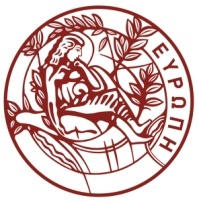 Αναθέτουσα Αρχή:Πανεπιστήμιο ΚρήτηςΚωδικός Ηλεκτρονικής Τιμολόγησης Αναθέτουσας Αρχής4310ΚΑΕ:0439, 0419.CPV :Τμήμα 1:   85121000-3-Ιατρικές υπηρεσίες.Τμήμα 2: 71631300-0-Υπηρεσίες τεχνικής επιθεώρησης. Κριτήριο Ανάθεσης:Πλέον συμφέρουσα από οικονομική άποψη προσφορά μόνο βάσει τιμής για την κάθε μία κατηγορία υπηρεσιών.Συνολική Προϋπολογισθείσα Δαπάνη:33.839,79€ (ΚΑΕ 0439 Ιατρός Εργασίας ποσό 14.729,65€) (ΚΑΕ 0419 Τεχνικός Ασφαλείας ποσό 19.110,14€)Καταληκτική ημερομηνία υποβολής προσφορών:Την Τρίτη  24/10/2023 και ώρα 14:00Διάρκεια ισχύος προσφορών:120 μέρες από την επομένη της καταληκτικής ημερομηνίας για την υποβολή των προσφορώνΙΑΤΡΟΣ ΕΡΓΑΣΙΑΣΙΑΤΡΟΣ ΕΡΓΑΣΙΑΣΔΙΔΑΚΤΙΚΟ ΡΕΘΥΜΝΟΗΡΑΚΛΕΙΟΣΥΝΟΛΟΔΕΠ203264467ΕΔΙΠ435699ΕΕΠ13619ΕΤΕΠ93847ΣΥΝΟΛΟ268364632ΔΙΟΙΚΗΤΙΚΟ/ΤΕΧΝΙΚΟΜΟΝΙΜΟΙ425698ΙΔΑΧ57107164ΙΔΟΧ47124171ΣΥΝΟΛΟ146287433ΓΕΝΙΚΟ ΣΥΝΟΛΟ4146511065ΤΕΧΝΙΚΟ ΚΑΙ  ΕΤΕΠ154863ΔΙΔΑΚΤΙΚΟ ΚΑΙ ΔΙΟΙΚΗΤΙΚΟ3996031002ΩΡΕΣ ΑΝΑ ΕΡΓΑΖΟΜΕΝΟΕΡΓΑΖΟΜΕΝΟΙΩΡΕΣ ΑΝΑ ΕΤΟΣΤΕΧΝΙΚΟ ΚΑΙ  ΕΤΕΠ0,66337,8ΔΙΔΑΚΤΙΚΟ ΚΑΙ ΔΙΟΙΚΗΤΙΚΟ0,41002400,8438,6ΤΕΧΝΙΚΟΣ ΑΣΦΑΛΕΙΑΣΤΕΧΝΙΚΟΣ ΑΣΦΑΛΕΙΑΣΔΙΔΑΚΤΙΚΟ ΡΕΘΥΜΝΟΗΡΑΚΛΕΙΟΣΥΝΟΛΟΔΕΠ203264467ΕΔΙΠ435699ΕΕΠ13619ΕΤΕΠ93847ΣΥΝΟΛΟ268364632ΔΙΟΙΚΗΤΙΚΟ/ΤΕΧΝΙΚΟΜΟΝΙΜΟΙ425698ΙΔΑΧ57107164ΙΔΟΧ47124171ΣΥΝΟΛΟ146287433ΓΕΝΙΚΟ ΣΥΝΟΛΟ4146511065ΤΕΧΝΙΚΟ ΚΑΙ  ΕΤΕΠ154863ΔΙΔΑΚΤΙΚΟ ΚΑΙ ΔΙΟΙΚΗΤΙΚΟ3996031002ΩΡΕΣ ΑΝΑ ΕΡΓΑΖΟΜΕΝΟΕΡΓΑΖΟΜΕΝΟΙΩΡΕΣ ΑΝΑ ΕΤΟΣΤΕΧΝΙΚΟ ΚΑΙ  ΕΤΕΠ2,563157,5ΔΙΔΑΚΤΙΚΟ ΚΑΙ ΔΙΟΙΚΗΤΙΚΟ0,41002400,8558,3Δικαιολογητικά ΣυμμετοχήςΑποδεικτικά έγγραφα νομιμοποίησης:Για τις Ανώνυμες Εταιρίες:Το φύλλο της Εφημερίδας της Κυβερνήσεως ή πιστοποιητικό ΓΕΜΗ από όπου προκύπτει η σύσταση καθώς και η πλέον πρόσφατη τροποποίηση του καταστατικούΠρακτικό του Διοικητικού Συμβουλίου για τη συγκρότησή του σε σώμα, από το οποίο να προκύπτουν τα πρόσωπα που νόμιμα εκπροσωπούν και δεσμεύουν με την υπογραφή τους το νομικό πρόσωπο, μαζί με τα αντίστοιχα ΦΕΚ δημοσίευσης ή πιστοποιητικό ΓΕΜΗΓια τις Εταιρίες Περιορισμένης Ευθύνης:Φωτοαντίγραφο του πλέον πρόσφατου κωδικοποιημένου καταστατικούΤο φύλλο της Εφημερίδας της Κυβερνήσεως όπου δημοσιεύθηκε η περίληψη του καταστατικού ή πιστοποιητικό ΓΕΜΗΓια τις Ιδιωτικές Κεφαλαιουχικές, τις Ομόρρυθμες και τις Ετερόρρυθμες Εταιρίες:Φωτοαντίγραφο του πλέον πρόσφατου κωδικοποιημένου καταστατικούΦωτοαντίγραφο της πλέον πρόσφατης τροποποίησηςΓια ατομική επιχείρηση – Φυσικό Πρόσωπο:Φωτοαντίγραφο της βεβαίωσης έναρξης εργασιών από την αρμόδια Δ.Ο.Υ.Παραστατικό εκπροσώπησης,  αν οι οικονομικοί φορείς συμμετέχουν µε αντιπρόσωπό τους.Υπεύθυνη Δήλωση (Ι & ΙΙ) της παρ. 4 του άρθρου 8 του ν.1599/1986 (Α΄ 75), όπως εκάστοτε ισχύει, (ΠΑΡΑΡΤΗΜΑ)  υπογεγραμμένες  από το νόμιμο εκπρόσωπο της εταιρείας Οι συμμετέχοντες πρέπει να  πληρούν όλες τις προϋποθέσεις  που αναφέρονται στις υπεύθυνες δηλώσεις του ανωτέρω Παραρτήματος.Οι Υπεύθυνες Δηλώσεις θα πρέπει να φέρουν ημερομηνία μετά την ανάρτηση της πρόσκλησης  στο ΚΗΜΔΗΣ (δεν απαιτείται βεβαίωση του γνησίου της υπογραφής από αρμόδια διοικητική αρχή ή τα ΚΕΠ). Οι ως άνω δηλώσεις, ανεξάρτητα από την αναγραφόμενη σε αυτές ημερομηνία, αποκτούν βεβαία χρονολογία µε την υποβολή της προσφοράς. (Μόνο για το τμήμα 2): Βεβαιώσεις:από την Διεύθυνση Τεχνικών Εργων του Πανεπιστημίου Κρήτης ότι ο υποψήφιος ανάδοχος ή εξουσιοδοτηθείς εκπρόσωπός του με θεωρημένο το γνήσιο της υπογραφής,  έχει λάβει γνώση των τοπικών συνθηκών του έργου. Οι υποψήφιοι ανάδοχοι ή οι εξουσιοδοτηθέντες εκπρόσωποί τους, θα μπορούν να λάβουν γνώση των συνθηκών, κατόπιν συνεννόησης με τον αρμόδιο υπάλληλο της Τεχνικής Υπηρεσίας κατά τις εργάσιμες ημέρες και ώρες, δύο (2) ημέρες εργάσιμες τουλάχιστον, πριν από την ημέρα κατάθεσης της προσφοράς (τηλ. Επικοινωνίας  , 28310-77747).από την Υποδιεύθυνση Τεχνικών Εργων του Πανεπιστημίου Κρήτης ότι ο υποψήφιος ανάδοχος ή εξουσιοδοτηθείς εκπρόσωπός του με θεωρημένο το γνήσιο της υπογραφής,  έχει λάβει γνώση των τοπικών συνθηκών του έργου. Οι υποψήφιοι ανάδοχοι ή οι εξουσιοδοτηθέντες εκπρόσωποί τους, θα μπορούν να λάβουν γνώση των συνθηκών, κατόπιν συνεννόησης με τον αρμόδιο υπάλληλο της Τεχνικής Υπηρεσίας κατά τις εργάσιμες ημέρες και ώρες, δύο (2) ημέρες εργάσιμες τουλάχιστον, πριν από την ημέρα κατάθεσης της προσφοράς (τηλ. Επικοινωνίας  2810-393127)Επιπλέον των παραπάνω εντός του φακέλου των δικαιολογητικών συμμετοχής τοποθετούνται υποχρεωτικά τα αναφερόμενα κατωτέρω : Τμήμα 1: Αποδεικτικά καταλληλότητας Ιατρού Εργασίας, όπως περιγράφονται στο Παράρτημα Β-Τεχνική Περιγραφή και όπως αυτά καθορίζονται από το άρθρο 16 του Ν.3850/2010 (ΦΕΚ 84/Α’/2010), όπως τροποποιήθηκε με την παρ. 2 του άρθρου 29 του Ν. 3996/11 (ΦΕΚ 170/Α’/2011). Τμήμα 2: Αποδεικτικά καταλληλότητας Τεχνικού Ασφαλείας, όπως περιγράφονται στο Παράρτημα Τεχνική Περιγραφή και όπως αυτά καθορίζονται από τα άρθ.9 του Ν.3144/2003 και του άρθρου 11 του Ν.3850/2010 και στην ΥΑ  83324/22-09-2023 (ΦΕΚ 5683/Τ.  Β΄ / 27-09-2023). ΕΠΙΣΗΣ ΕΝΤΟΣ ΤΟΥ ΦΑΚΕΛΟΥ ΔΙΚΑΙΟΛΟΓΗΤΙΚΩΝ ΣΥΜΜΕΤΟΧΗΣ ΚΑΤΑΤΙΘΕΝΤΑΙ:Για την απόδειξη της μη συνδρομής των λόγων αποκλεισμού του αρθ. 73, 74 και 75 παρ. 2 του ν. 4412/2016 ο προσφέρων στον οποίο πρόκειται να γίνει η κατακύρωση, προσκομίζει αντίστοιχα τα παρακάτω δικαιολογητικά:α) για την παράγραφο 1 του αρθ. 73 απόσπασμα του σχετικού μητρώου, όπως του ποινικού μητρώου τελευταίου 3μήνου ή, ελλείψει αυτού, ισοδύναμο έγγραφο που εκδίδεται από αρμόδια δικαστική ή διοικητική αρχή του κράτους-μέλους ή της χώρας καταγωγής ή της χώρας όπου είναι εγκατεστημένος ο οικονομικός φορέας, από το οποίο προκύπτει ότι πληρούνται αυτές οι προϋποθέσεις. Η υποχρέωση προσκόμισης του ως άνω αποσπάσματος αφορά και στα μέλη του διοικητικού, διευθυντικού ή εποπτικού οργάνου του εν λόγω οικονομικού φορέα ή στα πρόσωπα που έχουν εξουσία εκπροσώπησης, λήψης αποφάσεων ή ελέγχου σε αυτό κατά τα ειδικότερα αναφερόμενα στην ως άνω παράγραφο,β) για τις παραγράφους 2 & 4 περίπτωση β΄ του αρθ. 73 πιστοποιητικό που εκδίδεται από την αρμόδια αρχή του οικείου κράτους - μέλους ή χώρας αν το κράτος-μέλος ή η εν λόγω χώρα δεν εκδίδει τέτοιου είδους έγγραφο ή πιστοποιητικό ή όπου το έγγραφο ή το πιστοποιητικό αυτό δεν καλύπτει όλες τις περιπτώσεις που αναφέρονται στις παραγράφους 1 & 2 και στην περίπτωση β΄ της παραγράφου 4 του αρθ. 73, το έγγραφο ή το πιστοποιητικό μπορεί να αντικαθίσταται από ένορκη βεβαίωση ή, στα κράτη - μέλη ή στις χώρες όπου δεν προβλέπεται ένορκη βεβαίωση, από υπεύθυνη δήλωση του ενδιαφερομένου ενώπιον αρμόδιας δικαστικής ή διοικητικής αρχής, συμβολαιογράφου ή αρμόδιου επαγγελματικού ή εμπορικού οργανισμού του κράτους - μέλους ή της χώρας καταγωγής ή της χώρας όπου είναι εγκατεστημένος ο οικονομικός φορέας.Οι αρμόδιες δημόσιες αρχές παρέχουν, όπου κρίνεται αναγκαίο, επίσημη δήλωση στην οποία αναφέρεται ότι δεν εκδίδονται τα έγγραφα ή τα πιστοποιητικά της παρούσας παραγράφου ή ότι τα έγγραφα αυτά δεν καλύπτουν όλες τις περιπτώσεις που αναφέρονται στις παραγράφους 1 & 2 και στην περίπτωση β΄ της παραγράφου 4 του αρθ. 73.Για τις λοιπές περιπτώσεις της παραγράφου 4 του αρθ. 73 υπεύθυνη δήλωση του προσφέροντος οικονομικού φορέα ενώπιον αρμόδιας δικαστικής ή διοικητικής αρχής, συμβολαιογράφου ή αρμόδιου επαγγελματικού ή εμπορικού οργανισμού του κράτους - μέλους ή της χώρας καταγωγής ή της χώρας εγκατάστασής του ότι δεν συντρέχουν στο πρόσωπό του οι οριζόμενοι στην παράγραφο λόγοι αποκλεισμού.γ) για το αρθ. 74  υπεύθυνη δήλωση του προσφέροντος οικονομικού φορέα ενώπιον αρμόδιας δικαστικής ή διοικητικής αρχής, συμβολαιογράφου ή αρμόδιου επαγγελματικού ή εμπορικού οργανισμού του κράτους - μέλους ή της χώρας καταγωγής ή της χώρας εγκατάστασής του ότι δεν έχει εκδοθεί σε βάρος του απόφαση αποκλεισμού, σύμφωνα με το άρθρο 74 του ν. 4412/2016.δ) Για την απόδειξη της απαίτησης του άρθρου 75 παρ. 2 του ν. 4412/2016 (απόδειξη καταλληλόλητας για την άσκηση επαγγελματικής δραστηριότητας) προσκομίζουν πιστοποιητικό/βεβαίωση του οικείου επαγγελματικού ή εμπορικού μητρώου του κράτους εγκατάστασης. Οι οικονομικοί φορείς που είναι εγκατεστημένοι σε κράτος μέλος της Ευρωπαϊκής Ένωσης προσκομίζουν πιστοποιητικό/βεβαίωση του αντίστοιχου επαγγελματικού ή εμπορικού μητρώου του Παραρτήματος XI του Προσαρτήματος Α΄ του ν. 4412/2016, με το οποίο πιστοποιείται αφενός η εγγραφή τους σε αυτό και αφετέρου το ειδικό επάγγελμά τους. Στην περίπτωση που χώρα δεν τηρεί τέτοιο μητρώο, το έγγραφο ή το πιστοποιητικό μπορεί να αντικαθίσταται από ένορκη βεβαίωση ή, στα κράτη - μέλη ή στις χώρες όπου δεν προβλέπεται ένορκη βεβαίωση, από υπεύθυνη δήλωση του ενδιαφερομένου ενώπιον αρμόδιας δικαστικής ή διοικητικής αρχής, συμβολαιογράφου ή αρμόδιου επαγγελματικού ή εμπορικού οργανισμού της χώρας καταγωγής ή της χώρας όπου είναι εγκατεστημένος ο οικονομικός φορέας ότι δεν τηρείται τέτοιο μητρώο και ότι ασκεί τη δραστηριότητα που απαιτείται για την εκτέλεση του αντικειμένου της υπό ανάθεση σύμβασης.ε) Οι  εγκατεστημένοι στην Ελλάδα οικονομικοί φορείς προσκομίζουν βεβαίωση εγγραφής στο Βιοτεχνικό ή Εμπορικό ή Βιομηχανικό Επιμελητήριο ή στο Μητρώο Κατασκευαστών Αμυντικού Υλικού. Οι ενώσεις οικονομικών φορέων που υποβάλλουν κοινή προσφορά, υποβάλλουν τα παραπάνω, κατά περίπτωση δικαιολογητικά, για κάθε οικονομικό φορέα που συμμετέχει στην ένωση, σύμφωνα με τα ειδικότερα προβλεπόμενα στο άρθρο 19 παρ. 2 του ν. 4412/2016. .Τεχνική ΠροσφοράΠεριλαμβάνει:Τεχνική Περιγραφή των προσφερόμενων υπηρεσιώνΟικονομική ΠροσφοράΟ φάκελος "ΟΙΚΟΝΟΜΙΚΗ ΠΡΟΣΦΟΡΑ" (Παράρτημα Έντυπο Οικονομικής προσφοράς) περιέχει τη συνολική οικονομική προσφορά για την εκτέλεση του Έργου ανά Τμήμα/Ομάδα, η οποία διατυπώνεται ολογράφως και αριθμητικώς, σε ΕΥΡΩ, χωρίς ΦΠΑ και συμπεριλαμβανομένου ΦΠΑ.Φόροι, ΦΠΑ, κρατήσεις υπέρ τρίτων, κάθε άλλη νομική επιβάρυνση, ως και κάθε άλλη δαπάνη μη ρητά καθοριζόμενη από την παρούσα, επιβαρύνουν τον Ανάδοχο και θα πρέπει να έχουν συνυπολογισθεί στην προσφορά του, η οποία υπογράφεται από τον προσφέροντα ή τον νόμιμο εκπρόσωπο του προσφέροντα σε περίπτωση Ε.Ξ.Υ.Π.Π. και περιλαμβάνει συνολικά το κόστος υλοποίησης του έργου με την αμοιβή του Αναδόχου και θα εμπεριέχει το κόστος για την αμοιβή και τις πάσης φύσεως δαπάνες του προσωπικού του, συμπεριλαμβανομένων των δαπανών για φορολογικές και ασφαλιστικές εισφορές.Οικονομική προσφορά η οποία είναι αόριστη και ανεπίδεκτη εκτίμησης ή τελεί υπό αίρεση, απορρίπτεται ως απαράδεκτη από την Επιτροπή του διαγωνισμού. Προσφορά που υπερβαίνει τον προϋπολογισμένη δαπάνη του διαγωνισμού ανά Τμήμα/Ομάδα, θα απορρίπτεται.Γλώσσα ΕγγράφωνΤα έγγραφα της σύμβασης έχουν συνταχθεί στην ελληνική γλώσσα. Τυχόν ενστάσεις ή προδικαστικές προσφυγές υποβάλλονται στην ελληνική γλώσσα.Οι προσφορές και τα περιλαμβανόμενα σε αυτές στοιχεία συντάσσονται στην ελληνική γλώσσα ή συνοδεύονται από επίσημη μετάφρασή τους στην ελληνική γλώσσα.Τα έγγραφα που απαιτούνται για τη διενέργεια του διαγωνισμού και την συμμετοχή σε αυτόν (η υποψηφιότητα στο διαγωνισμό, καθώς και κάθε παροχή πληροφορίας, αλληλογραφία, γνωστοποίηση, υποβολή ένστασης, αίτησης, κλπ. από και προς το Πανεπιστήμιο Κρήτης) συντάσσονται στην ελληνική γλώσσα. Ενδεχομένως τεχνικοί όροι ή τεχνικά φυλλάδια που δεν μπορούν να αποδοθούν στην Ελληνική, είναι δυνατό να αναγράφονται στην Αγγλική.Πιστοποιητικά ή λοιπά συνοδευτικά στοιχεία, που έχουν συνταχθεί σε γλώσσα εκτός της Ελληνικής θα συνοδεύονται υποχρεωτικά μετάφραση στην Ελληνική γλώσσα  επικυρωμένη, είτε από πρόσωπο αρμόδιο κατά τις διατάξεις της εθνικής νομοθεσίας είτε από πρόσωπο κατά νόμο αρμόδιο της χώρας στην οποία έχει συνταχθεί το έγγραφο.Υποβολή δικαιολογητικών σύμφωνα με το ν. 4250/2014Επισημαίνεται ότι όσον αφορά την υποβολή δικαιολογητικών συμμετοχής και κατακύρωσης στην Αναθέτουσα Αρχή έχουν εφαρμογή οι διατάξεις του άρθρου 1 του Ν. 4250/2014 (ΦΕΚ Α' 74), με τις οποίες τροποποιήθηκαν οι διατάξεις του άρθρου 1 και των παρ. 3 και 4 του άρθρου 11 του Ν.2690/1999 (ΦΕΚ Α' 45).Ειδικότερα:1. Απλά αντίγραφα δημοσίων εγγράφωνΓίνονται υποχρεωτικά αποδεκτά ευκρινή φωτοαντίγραφα των πρωτοτύπων ή των ακριβών αντιγράφων των δημοσίων εγγράφων, που έχουν εκδοθεί από τις υπηρεσίες και τους φορείς της περίπτωσης α' της παρ. 2 του άρθρου 1 του Ν.4250/2014. Σημειωτέον  ότι η παραπάνω ρύθμιση δεν καταλαμβάνει τα συμβολαιογραφικά έγγραφα (λ.χ. πληρεξούσια, ένορκες βεβαιώσεις κ.ο.κ.), για τα οποία συνεχίζει να υφίσταται η υποχρέωση υποβολής επικυρωμένων αντιγράφων.2. Απλά αντίγραφα αλλοδαπών δημοσίων εγγράφωνΕπίσης, γίνονται αποδεκτά ευκρινή φωτοαντίγραφα από αντίγραφα εγγράφων που έχουν εκδοθεί από αλλοδαπές αρχές, υπό την προϋπόθεση ότι τα τελευταία είναι νομίμως επικυρωμένα από την αρμόδια αρχή της χώρας αυτής, και έχουν επικυρωθεί από δικηγόρο, σύμφωνα με τα οριζόμενα στο άρθρο 36 παρ. 2 β) του Κώδικα Δικηγόρων (Ν 4194/2013). Σημειώνεται ότι δεν θίγονται και εξακολουθούν να ισχύουν, οι απαιτήσεις υποβολής δημοσίων εγγράφων με συγκεκριμένη επισημείωση (APOSTILLE), οι οποίες  απορρέουν από διεθνείς συμβάσεις της χώρας (Σύμβαση της Χάγης) ή άλλες διακρατικές συμφωνίες.3. Απλά αντίγραφα ιδιωτικών εγγράφωνΓίνονται υποχρεωτικά αποδεκτά ευκρινή φωτοαντίγραφα από αντίγραφα ιδιωτικών εγγράφων τα οποία έχουν επικυρωθεί από δικηγόρο, σύμφωνα με τα οριζόμενα στο άρθρο 36 παρ. 2 β) του Κώδικα  Δικηγόρων (Ν 4194/2013), καθώς και ευκρινή φωτοαντίγραφα από τα πρωτότυπα όσων ιδιωτικών εγγράφων φέρουν θεώρηση από υπηρεσίες και φορείς της περίπτωσης α' της παρ. 2 του άρθρου 1 του νόμου 4250/2014.4. Πρωτότυπα έγγραφα και επικυρωμένα αντίγραφαΓίνονται υποχρεωτικά αποδεκτά και πρωτότυπα ή νομίμως επικυρωμένα αντίγραφα των δικαιολογητικών εγγράφων, εφόσον υποβληθούν από τους διαγωνιζόμενους.Ειδικότερα, όλα τα δημόσια έγγραφα που αφορούν αλλοδαπούς οικονομικούς φορείς και που θα κατατεθούν από τους προσφέροντες στην παρούσα διαδικασία, θα είναι νόμιμα επικυρωμένα, και η μετάφραση των εν λόγω εγγράφων μπορεί να γίνει είτε από τη μεταφραστική υπηρεσία του ΥΠ.ΕΞ., είτε από το αρμόδιο προξενείο, είτε από δικηγόρο κατά την έννοια των άρθρων 454 του Κ.Πολ.Δ. και 53 του Κώδικα περί Δικηγόρων, είτε από ορκωτό μεταφραστή της χώρας προέλευσης, αν υφίσταται στη χώρα αυτή τέτοια υπηρεσία.Επιτρέπεται αντίστοιχα η κατάθεση οιουδήποτε δημόσιου εγγράφου και δικαιολογητικού που αφορά αλλοδαπή Επιχείρηση με τη μορφή επικυρωμένης φωτοτυπίας προερχόμενης είτε από το νόμιμο επικυρωμένο έγγραφο από το αρμόδιο Προξενείο της χώρας του προσφέροντος, είτε από το πρωτότυπο έγγραφο με την σφραγίδα ‘’Apostile” σύμφωνα με την συνθήκη της Χάγης της 05-10-61. Η επικύρωση αυτή πρέπει να έχει γίνει από δικηγόρο κατά την έννοια των άρθρων 454 του Κ.Π.Δ. και 53 του Κώδικα περί Δικηγόρων.Κάθε μορφής επικοινωνία με την αναθέτουσα αρχή, καθώς και μεταξύ αυτής και του αναδόχου, θα γίνονται υποχρεωτικά στην ελληνική γλώσσα.Κωδικοί CPVΤμήμα 1: Παροχή Υπηρεσιών Ιατρού Εργασίας, CPV: 85121000-3-Ιατρικές υπηρεσίες Τμήμα 2: Παροχή υπηρεσιών Τεχνικού Ασφαλείας, CPV: 71631300-0-Υπηρεσίες τεχνικής επιθεώρησης ΤιμήΣτην τιμή συμπεριλαμβάνονται οι παρακάτω κρατήσεις, ο παρακρατούμενος φόρος και κάθε άλλη νόμιμη επιβάρυνση:α) Κράτηση 0,10% η οποία υπολογίζεται επί της αξίας κάθε πληρωμής προ φόρων και κρατήσεων της αρχικής, καθώς και κάθε συμπληρωματικής σύμβασης Υπέρ της Ενιαίας Ανεξάρτητης Αρχής Δημοσίων Συμβάσεων επιβάλλεται (άρθρο 4 Ν.4013/2011 όπως ισχύει)Οι υπέρ τρίτων κρατήσεις υπόκεινται στο εκάστοτε ισχύον αναλογικό τέλος χαρτοσήμου 3% και στην επ’ αυτού εισφορά υπέρ ΟΓΑ 20%.β) Με κάθε πληρωμή θα γίνεται η προβλεπόμενη από την κείμενη νομοθεσία παρακράτηση φόρου εισοδήματος επί του καθαρού ποσού.ΝόμισμαΕυρώ (€)Διενέργεια ΔιαγωνισμούΑποσφραγίζεται ο κυρίως φάκελος προσφοράς, ο φάκελος των δικαιολογητικών συμμετοχής καθώς και ο φάκελος της τεχνικής προσφοράς, εφόσον  προβλέπεται  από  την  παρούσα  πρόσκληση, μονογράφονται από το αρμόδιο όργανο όλα τα δικαιολογητικά που υποβάλλονται κατά το στάδιο αυτό και η τεχνική προσφορά ανά φύλλο. Στη συνέχεια το αρμόδιο όργανο ελέγχει την πληρότητα των δικαιολογητικών συμμετοχής και αξιολογεί τις τεχνικές προσφορές σύμφωνα µε τους όρους της παρούσας πρόσκλησης. Κατόπιν συντάσσει πρακτικό στο οποίο καταχωρεί όσους υπέβαλαν προσφορές, τα αποτελέσματα του ελέγχου των δικαιολογητικών συμμετοχής και της αξιολόγησης των τεχνικών προσφορών, καθώς και τους λόγους τυχόν απόρριψης συμμετεχόντων από τη συνέχεια του διαγωνισμού.Οι   φάκελοι   των   οικονομικών   προσφορών   δεν αποσφραγίζονται, αλλά μονογράφονται  από το παραπάνω όργανο και τοποθετούνται   σ’  ένα  νέο   φάκελο, ο  οποίος επίσης σφραγίζεται και υπογράφεται από το ίδιο όργανο και φυλάσσεται, προκειμένου να αποσφραγιστεί κατά την κρίση της επιτροπής, είτε ευθύς αμέσως  είτε την ημερομηνία και ώρα που ορίζεται από το αρμόδιο όργανο µε ειδική πρόσκληση αυτών που έλαβαν μέρος στο διαγωνισμό µε σχετική ανακοίνωση που θα τους αποσταλεί.Οι φάκελοι των οικονομικών προσφορών, για όσες προσφορές δεν κρίθηκαν κατά την αξιολόγηση των τεχνικών και λοιπών στοιχείων αποδεκτές, δεν αποσφραγίζονται, αλλά επιστρέφονται μετά την ολοκλήρωση της διαδικασίας του διαγωνισμού.Στη διαδικασία αποσφράγισης των οικονομικών προσφορών η αρμόδια επιτροπή ανακοινώνει  τις τιμές σε  όλους τους συμμετέχοντες των οποίων έγιναν αποδεκτές οι προσφορές και συντάσσει το ανάλογο πρακτικό µε τα σχετικά αποτελέσματα.Η αποσφράγιση του φακέλου των δικαιολογητικών συμμετοχής, των τεχνικών προσφορών και των οικονομικών προσφορών, μπορούν να γίνουν σε μία δημόσια συνεδρίαση κατά την κρίση της επιτροπής.Μετά το πέρας του διαγωνισμού, η αρμόδια επιτροπή υποβάλλει προς το αρμόδιο διοικούν όργανο του Πανεπιστημίου Κρήτης, όλα τα σχετικά έγγραφα, τους φακέλους και τα πρακτικά διενέργειας του.Τα αποτελέσματα της παραπάνω διαδικασίας επικυρώνονται με απόφαση του αποφαινόμενου οργάνου.Κατά της ανωτέρω απόφασης χωρεί ένσταση σύμφωνα με το αρ. 127 του ν.4412/16.Λόγοι απόρριψης προσφορώνΑπορρίπτεται η προσφορά και η κατακύρωση γίνεται στον προσφέροντα που υπέβαλε την αμέσως επόμενη πλέον συμφέρουσα από οικονομική άποψη προσφορά, τηρουμένης της ανωτέρω διαδικασίας, εάν:i)  κατά τον έλεγχο των παραπάνω δικαιολογητικών διαπιστωθεί ότι τα στοιχεία που δηλώθηκαν με το είναι ψευδή ή ανακριβή, ή ii)  δεν υποβληθούν στο προκαθορισμένο χρονικό διάστημα τα απαιτούμενα πρωτότυπα ή αντίγραφα των παραπάνω δικαιολογητικών ή iii) από τα δικαιολογητικά που προσκομίσθηκαν νομίμως και εμπροθέσμως, δεν αποδεικνύονται οι όροι και οι προϋποθέσεις συμμετοχής Σε περίπτωση έγκαιρης και προσήκουσας ενημέρωσης της αναθέτουσας αρχής για μεταβολές στις προϋποθέσεις τις οποίες ο προσωρινός ανάδοχος είχε δηλώσει ότι πληροί, οι οποίες επήλθαν ή για τις οποίες έλαβε γνώση μετά την δήλωση και μέχρι την ημέρα της έγγραφης ειδοποίησης για την προσκόμιση των δικαιολογητικών κατακύρωσης (οψιγενείς μεταβολές), δεν καταπίπτει υπέρ της αναθέτουσας αρχής η εγγύηση συμμετοχής του. Αν κανένας από τους προσφέροντες δεν υποβάλλει αληθή ή ακριβή δήλωση ή δεν προσκομίσει ένα ή περισσότερα από τα απαιτούμενα δικαιολογητικά ή δεν αποδείξει ότι πληροί τα κριτήρια ποιοτικής επιλογής σύμφωνα με την παρούσα πρόσκληση, η διαδικασία ματαιώνεται. Η αναθέτουσα αρχή μπορεί επίσης, σε οποιοδήποτε χρονικό σημείο της διαδικασίας, να ζητεί από τους προσφέροντες να υποβάλλουν και περαιτέρω δικαιολογητικά, πέραν αυτών που ορίζονται στην παράγραφο «ΔΙΚΑΙΟΛΟΓΗΤΙΚΑ ΣΥΜΜΕΤΟΧΗΣ» όταν αυτό απαιτείται για την ορθή διεξαγωγή της διαδικασίας Η υποβολή μόνο μιας προσφοράς δεν αποτελεί κώλυμα για τη συνέχιση της διαδικασίας και την ανάθεση της σύμβασης.ΠροσφοράΟι προσφορές πρέπει να δοθούν ανά τμήμα για το σύνολο των ζητουμένων υπηρεσιών  του κάθε τμήματος του διαγωνισμού.  Δεν μπορούν να υποβληθούν προσφορές για μέρος των ζητούμενων υπηρεσιών του διαγωνισμού. Οι προσφορές συμπληρώνονται βάσει των οριζόμενων στα Παραρτήματα της παρούσης πρόσκλησης.Κριτήριο ΚατακύρωσηςΗ  πλέον συμφέρουσα από οικονομική άποψη προσφορά μόνο βάσει τιμής για κάθε μία κατηγορία υπηρεσιών.Κατάρτιση σύμβασης – Γενικοί όροι σύμβασηςΗ αναθέτουσα αρχή κοινοποιεί αμέσως την απόφαση κατακύρωσης, μαζί με αντίγραφο όλων των πρακτικών της διαδικασίας ελέγχου και αξιολόγησης των προσφορών σε κάθε προσφέροντα με κάθε πρόσφορο τρόπο, όπως με τηλεομοιοτυπία, ηλεκτρονικό ταχυδρομείο κ.λπ., επί αποδείξει. Εφόσον παρέλθει άπρακτη η προθεσμία άσκησης ενστάσεων (κατά τα οριζόμενα στο αρ. 127 του ν. 4412/2016) η αναθέτουσα αρχή προσκαλεί τον ανάδοχο να προσέλθει για την υπογραφή του συμφωνητικού εντός είκοσι (20) ημερών από την κοινοποίηση σχετικής έγγραφης ειδικής πρόσκλησης. Πριν ή κατά την υπογραφή του συμφωνητικού ο ανάδοχος υποχρεούται να προσκομίσει Εγγυητική Επιστολή καλής εκτέλεσης κατά τα οριζόμενα στο Άρθρο 72 του Ν. 4412 /2016, ποσού ίσου με το 4% της συμβατικής αξίας προ ΦΠΑ.Αν περάσει η προθεσμία των ανωτέρω είκοσι (20) ημερών χωρίς ο Ανάδοχος να έχει παρουσιαστεί για να υπογράψει τη Σύμβαση, κηρύσσεται έκπτωτος και η κατακύρωση γίνεται στον προσφέροντα που υπέβαλε την αμέσως επόμενη πλέον συμφέρουσα από οικονομική άποψη (βάσει τιμής) προσφορά. Αν κανένας από τους προσφέροντες δεν προσέλθει για την υπογραφή της σύμβασης, η διαδικασία ανάθεσης ματαιώνεται, σύμφωνα με την περίπτωση δ’ της παρ. 2 του άρθρου 106 του Ν. 4412/2016. Η Σύμβαση δύναται να τροποποιηθεί υπό τους όρους του άρθρου 132 του Ν. 4412/2016 και ύστερα από γνωμοδότηση του αρμοδίου οργάνου. Στη σύμβαση που θα υπογραφεί με τον ανάδοχο θα περιληφθεί ειδική ρήτρα βάσει της οποίας ο ανάδοχος ή οι νόμιμοι εκπρόσωποί του δεσμεύονται ότι θα τηρούν τις υποχρεώσεις στους τομείς του περιβαλλοντικού, κοινωνικοασφαλιστικού και εργατικού δικαίου που έχουν θεσπιστεί με το δίκαιο της Ένωσης, το εθνικό δίκαιο, συλλογικές συμβάσεις ή διεθνείς διατάξεις περιβαλλοντικού, κοινωνικοασφαλιστικού και εργατικού δικαίου οι οποίες απαριθμούνται στο Παράρτημα Χ του Προσαρτήματος Α του Ν. 4412/2016. Η αναθέτουσα αρχή μπορεί, υπό τις προϋποθέσεις που ορίζουν οι κείμενες διατάξεις να καταγγείλει τη σύμβαση κατά τη διάρκεια της εκτέλεσης της υπό τους όρους του άρθρου 133 του Ν. 4412/2016. Χρονική διάρκεια σύμβασηςΤο χρονικό διάστημα για την παροχή υπηρεσιών σε Ρέθυμνο Ηράκλειο ορίζεται, για τον  Ιατρό Εργασίας, από την υπογραφή της σύμβασης (όχι νωρίτερα από  03-12-2023) έως 31-12-2024  και  για τον Τεχνικό Ασφαλείας, από την υπογραφή της σύμβασης (όχι νωρίτερα από 23-11-2023) έως 31-12-2024 . Τρόπος ΠληρωμήςΗ πληρωμή θα γίνει:Τμήμα 1: Παροχή Υπηρεσιών Ιατρού ΕργασίαςΗ πληρωμή θα γίνεται ανά μήνα βάσει τιμολογίου παροχής υπηρεσιών και μετά τη βεβαίωση της αρμόδιας Επιτροπής παρακολούθησης και καλής εκτέλεσης του έργου, με χρηματικό ένταλμα που θα εκδοθεί από την αρμόδια Δ/νση Οικ. Διαχείρισης και σύμφωνα με τις ισχύουσες διατάξεις.Τμήμα 2: Παροχή υπηρεσιών Τεχνικού Ασφαλείας:Η πληρωμή θα γίνεται βάσει των δελτίων επίσκεψης, τα οποία θα παραδίδονται μαζί με το τιμολόγιο παροχής υπηρεσιών. Η πληρωμή θα διενεργείται απολογιστικά, έναντι των ωρών που πραγματικά παρείχε τις συγκεκριμένες υπηρεσίες, βάσει του πραγματικού αριθμού του προσωπικού του Πανεπιστημίου Κρήτης. Η τιμολόγηση των παρεχόμενων υπηρεσιών θα γίνεται ανά μήνα με την έκδοση τιμολογίου.Η Υπηρεσία διατηρεί το δικαίωμα να ζητήσει από τους συμμετέχοντες στοιχεία απαραίτητα για την τεκμηρίωση των προσφερόμενων τιμών, οι δε προμηθευτές υποχρεούνται να παρέχουν αυτά. Τα έξοδα αλληλογραφίας, προμήθεια Τράπεζας κ.λ.π. βαρύνουν τον ανάδοχο.ΣΗΜ: στοιχεία Αναθέτουσας Αρχής για έκδοση τιμολογίων από τα δυο Τμήματα/Ομάδες: ΠΑΝΕΠΙΣΤΗΜΙΟ ΚΡΗΤΗΣ, ΑΦΜ: 090033943, ΔΟΥ ΡΕΘΥΜΝΟΥ, ΔΙΕΥΘΥΝΣΗ: Πανεπιστημιούπολη Ρεθύμνου, Τ.Κ.74100 Ρέθυμνο.ΚρατήσειςΤον Ανάδοχο βαρύνουν οι υπέρ τρίτων κρατήσεις, σύμφωνα με την κείμενη νομοθεσία, μη συμπεριλαμβανομένου Φ.Π.Α., για την παροχή των υπηρεσιών στον τόπο και με τον τρόπο που προβλέπεται στα έγγραφα της σύμβασης. Ιδίως βαρύνεται με τις ακόλουθες κρατήσεις: α) Κράτηση 0,10% η οποία υπολογίζεται επί της αξίας κάθε πληρωμής προ φόρων και κρατήσεων της αρχικής, καθώς και κάθε συμπληρωματικής σύμβασης Υπέρ της Ενιαίας Ανεξάρτητης Αρχής Δημοσίων Συμβάσεων επιβάλλεται (άρθρο 4 Ν.4013/2011 όπως ισχύει)Οι υπέρ τρίτων κρατήσεις υπόκεινται στο εκάστοτε ισχύον αναλογικό τέλος χαρτοσήμου 3% και στην επ’ αυτού εισφορά υπέρ ΟΓΑ 20%.β) Με κάθε πληρωμή θα γίνεται η προβλεπόμενη από την κείμενη νομοθεσία παρακράτηση φόρου εισοδήματος επί του καθαρού ποσού.γ) Κάθε άλλη νόμιμη κράτηση.Ματαίωση διαγωνισμούΗ Αναθέτουσα Αρχή, με ειδικά αιτιολογημένη απόφασή της, μετά από γνώμη του αρμοδίου οργάνου, διατηρεί το δικαίωμα να αποφασίσει τη ματαίωση της διαδικασίας που διενεργεί με την παρούσα Προκήρυξη στις περιπτώσεις που προβλέπονται στο άρθρο 106 του Ν. 4412/2016.Λοιπές Υποχρεώσεις ΑναδόχουΟ Ανάδοχος δεν δικαιούται να εκχωρεί τη σύμβαση σε οποιοδήποτε τρίτο, ούτε να αναθέτει, μετά την ανάθεση της σύμβασης, υπεργολαβικά σε τρίτους μέρος ή το σύνολο του αντικειμένου της Σύμβασης, ούτε να υποκαθίσταται από τρίτο. Ο Ανάδοχος σε περίπτωση παράβασης οποιουδήποτε όρου της Σύμβασης ή της πρόσκλησης ή της Προσφοράς του, έχει υποχρέωση να αποζημιώσει την Αναθέτουσα Αρχή ή και τον Κύριο του Έργου ή και το Ελληνικό Δημόσιο, για κάθε θετική και αποθετική ζημία που προκάλεσε με αυτήν την παράβαση εξ οιασδήποτε αιτίας και αν προέρχεται, αλλά μέχρι το ύψος του ποσού της Σύμβασης. Σε περίπτωση που ο Ανάδοχος είναι Ένωση/ Κοινοπραξία, τα Μέλη που αποτελούν την Ένωση/ Κοινοπραξία, θα είναι από κοινού και εις ολόκληρον υπεύθυνα έναντι της Αναθέτουσας Αρχής για την εκπλήρωση όλων των απορρεουσών από τη πρόσκληση υποχρεώσεών τους μέχρι πλήρους εκτέλεσης της σύμβασης. Τυχόν υφιστάμενες μεταξύ τους συμφωνίες περί κατανομής των ευθυνών τους έχουν ισχύ μόνον στις εσωτερικές τους σχέσεις και σε καμία περίπτωση δεν δύνανται να προβληθούν έναντι της Αναθέτουσας Αρχής ως λόγος απαλλαγής του ενός Μέλους από τις ευθύνες και τις υποχρεώσεις του άλλου ή των άλλων Μελών για την ολοκλήρωση του Έργου. Σε περίπτωση που ο Ανάδοχος είναι Ένωση/ Κοινοπραξία και κατά τη διάρκεια της εκτέλεσης της Σύμβασης, οποιαδήποτε από τα Μέλη της Ένωσης/ Κοινοπραξίας, εξαιτίας ανικανότητας για οποιοδήποτε λόγο ή λόγω ανωτέρας βίας, δεν μπορεί να ανταποκριθεί στις υποχρεώσεις του, τα υπόλοιπα Μέλη συνεχίζουν να έχουν την ευθύνη ολοκλήρωσης της Σύμβασης με τους ίδιους όρους.  Σε περίπτωση λύσης, πτώχευσης, ή θέσης σε καθεστώς αναγκαστικής διαχείρισης ή ειδικής εκκαθάρισης ενός εκ των μελών που απαρτίζουν τον Ανάδοχο, η Σύμβαση εξακολουθεί να υφίσταται και οι απορρέουσες από τη Σύμβαση υποχρεώσεις βαρύνουν τα εναπομείναντα μέλη του Αναδόχου, μόνο εφόσον αυτά είναι σε θέση να τις εκπληρώσουν. Η κρίση για τη δυνατότητα εκπλήρωσης ή μη των όρων της Σύμβασης εναπόκειται στη διακριτική ευχέρεια του αρμοδίου οργάνου της Αναθέτουσα Αρχή. Σε αντίθετη περίπτωση, η Αναθέτουσα Αρχή δύναται να καταγγείλει τη Σύμβαση. Επίσης σε περίπτωση συγχώνευσης, εξαγοράς, μεταβίβασης της επιχείρησης κλπ. κάποιου εκ των μελών που απαρτίζουν τον Ανάδοχο, η συνέχιση ή όχι της Σύμβασης εναπόκειται στη διακριτική ευχέρεια της Αναθέτουσας Αρχής, η οποία εξετάζει αν εξακολουθούν να συντρέχουν στο πρόσωπο του διαδόχου μέλους οι προϋποθέσεις ανάθεσης της Σύμβασης. Ενστάσεις - ΠροσφυγέςΕνστάσεις – προσφυγές υποβάλλονται εγγράφως για τους λόγους και με τη διαδικασία που προβλέπεται από το άρθρο 127 του Ν. 4412/2016 όπως τροποποιήθηκε με το άρθρο 55 του Ν. 4782/2021 ΚυρώσειςΣε περίπτωση κατά την οποία ο Ανάδοχος, για οποιοδήποτε λόγο, αθετήσει όρο της υπογραφείσας σύμβασης, θα εφαρμόζονται οι σχετικές διατάξεις του Νόμου και θα επιβάλλονται, με Απόφαση του αρμοδίου οργάνου, οι προβλεπόμενες κυρώσεις ή ρήτρες. Γενικοί ΌροιΗ Αναθέτουσα αρχή διατηρεί το δικαίωμα να αναβάλει ή να διακόψει τη διαδικασία του παρόντος διαγωνισμού ή/και να την κηρύξει ατελέσφορη, χωρίς οι συμμετέχοντες σε αυτή να αποκτούν κανένα δικαίωμα ή αξίωση για αποζημίωση ή/και χρηματική ικανοποίηση για οποιοδήποτε λόγο σχετιζόμενο με την πρόσκληση, τη συμμετοχή τους στη διαδικασία, τη ματαίωση, ακύρωση ή διακοπή του διαγωνισμού από οποιαδήποτε αιτία. Η συμμετοχή στη σχετική διαδικασία συνεπάγεται την ανεπιφύλακτη αποδοχή όλων των όρων και προϋποθέσεων της παρούσας.ΠΡΟΣ(1):ΠΡΟΣ(1):ΠΑΝΕΠΙΣΤΗΜΙΟ ΚΡΗΤΗΣΠΑΝΕΠΙΣΤΗΜΙΟ ΚΡΗΤΗΣΠΑΝΕΠΙΣΤΗΜΙΟ ΚΡΗΤΗΣΠΑΝΕΠΙΣΤΗΜΙΟ ΚΡΗΤΗΣΠΑΝΕΠΙΣΤΗΜΙΟ ΚΡΗΤΗΣΠΑΝΕΠΙΣΤΗΜΙΟ ΚΡΗΤΗΣΠΑΝΕΠΙΣΤΗΜΙΟ ΚΡΗΤΗΣΠΑΝΕΠΙΣΤΗΜΙΟ ΚΡΗΤΗΣΟ – Η Όνομα:Ο – Η Όνομα:Επώνυμο:Όνομα και Επώνυμο Πατέρα: Όνομα και Επώνυμο Πατέρα: Όνομα και Επώνυμο Μητέρας:Όνομα και Επώνυμο Μητέρας:Ημερομηνία γέννησης(2): Ημερομηνία γέννησης(2): Τόπος Γέννησης:Τόπος Γέννησης:Αριθμός Δελτίου Ταυτότητας:Αριθμός Δελτίου Ταυτότητας:Τηλ:Τόπος Κατοικίας:Τόπος Κατοικίας:Οδός:Αριθ:ΤΚ:Αρ. Τηλεομοιοτύπου (Fax):Δ/νση Ηλεκτρ. Ταχυδρομείου(Εmail):Δ/νση Ηλεκτρ. Ταχυδρομείου(Εmail):Με ατομική μου ευθύνη και γνωρίζοντας τις κυρώσεις (3), που προβλέπονται από τις διατάξεις της παρ. 6 του άρθρου 22 του Ν. 1599/1986, δηλώνω ότι:Με ατομική μου ευθύνη και γνωρίζοντας τις κυρώσεις (3), που προβλέπονται από τις διατάξεις της παρ. 6 του άρθρου 22 του Ν. 1599/1986, δηλώνω ότι:Με ατομική μου ευθύνη και γνωρίζοντας τις κυρώσεις (3), που προβλέπονται από τις διατάξεις της παρ. 6 του άρθρου 22 του Ν. 1599/1986, δηλώνω ότι:Με ατομική μου ευθύνη και γνωρίζοντας τις κυρώσεις (3), που προβλέπονται από τις διατάξεις της παρ. 6 του άρθρου 22 του Ν. 1599/1986, δηλώνω ότι:Με ατομική μου ευθύνη και γνωρίζοντας τις κυρώσεις (3), που προβλέπονται από τις διατάξεις της παρ. 6 του άρθρου 22 του Ν. 1599/1986, δηλώνω ότι:Με ατομική μου ευθύνη και γνωρίζοντας τις κυρώσεις (3), που προβλέπονται από τις διατάξεις της παρ. 6 του άρθρου 22 του Ν. 1599/1986, δηλώνω ότι:Με ατομική μου ευθύνη και γνωρίζοντας τις κυρώσεις (3), που προβλέπονται από τις διατάξεις της παρ. 6 του άρθρου 22 του Ν. 1599/1986, δηλώνω ότι:Με ατομική μου ευθύνη και γνωρίζοντας τις κυρώσεις (3), που προβλέπονται από τις διατάξεις της παρ. 6 του άρθρου 22 του Ν. 1599/1986, δηλώνω ότι:Με ατομική μου ευθύνη και γνωρίζοντας τις κυρώσεις (3), που προβλέπονται από τις διατάξεις της παρ. 6 του άρθρου 22 του Ν. 1599/1986, δηλώνω ότι:Με ατομική μου ευθύνη και γνωρίζοντας τις κυρώσεις (3), που προβλέπονται από τις διατάξεις της παρ. 6 του άρθρου 22 του Ν. 1599/1986, δηλώνω ότι:η προσφορά συντάχθηκε σύμφωνα με τους όρους της  πρόσκλησης της οποίας έλαβα γνώση στο σύνολο τους,αποδέχομαι ανεπιφύλακτα και με ποινή αποκλεισμού όλους τους όρους της σχετικής  πρόσκλησης, όλα τα υποβληθέντα στην προσφορά τεχνικά στοιχεία και φυλλάδια είναι αληθή.θα διατηρήσω εμπιστευτικά και θα χρησιμοποιήσω μόνο για τους σκοπούς του διαγωνισμού τα στοιχεία και τις πληροφορίες των υπόλοιπων προσφορών που τυχόν θα τεθούν υπόψη μου και αποτελούν κατά δήλωση τους εμπορικό ή επιχειρηματικό απόρρητο4η προσφορά συντάχθηκε σύμφωνα με τους όρους της  πρόσκλησης της οποίας έλαβα γνώση στο σύνολο τους,αποδέχομαι ανεπιφύλακτα και με ποινή αποκλεισμού όλους τους όρους της σχετικής  πρόσκλησης, όλα τα υποβληθέντα στην προσφορά τεχνικά στοιχεία και φυλλάδια είναι αληθή.θα διατηρήσω εμπιστευτικά και θα χρησιμοποιήσω μόνο για τους σκοπούς του διαγωνισμού τα στοιχεία και τις πληροφορίες των υπόλοιπων προσφορών που τυχόν θα τεθούν υπόψη μου και αποτελούν κατά δήλωση τους εμπορικό ή επιχειρηματικό απόρρητο4η προσφορά συντάχθηκε σύμφωνα με τους όρους της  πρόσκλησης της οποίας έλαβα γνώση στο σύνολο τους,αποδέχομαι ανεπιφύλακτα και με ποινή αποκλεισμού όλους τους όρους της σχετικής  πρόσκλησης, όλα τα υποβληθέντα στην προσφορά τεχνικά στοιχεία και φυλλάδια είναι αληθή.θα διατηρήσω εμπιστευτικά και θα χρησιμοποιήσω μόνο για τους σκοπούς του διαγωνισμού τα στοιχεία και τις πληροφορίες των υπόλοιπων προσφορών που τυχόν θα τεθούν υπόψη μου και αποτελούν κατά δήλωση τους εμπορικό ή επιχειρηματικό απόρρητο4η προσφορά συντάχθηκε σύμφωνα με τους όρους της  πρόσκλησης της οποίας έλαβα γνώση στο σύνολο τους,αποδέχομαι ανεπιφύλακτα και με ποινή αποκλεισμού όλους τους όρους της σχετικής  πρόσκλησης, όλα τα υποβληθέντα στην προσφορά τεχνικά στοιχεία και φυλλάδια είναι αληθή.θα διατηρήσω εμπιστευτικά και θα χρησιμοποιήσω μόνο για τους σκοπούς του διαγωνισμού τα στοιχεία και τις πληροφορίες των υπόλοιπων προσφορών που τυχόν θα τεθούν υπόψη μου και αποτελούν κατά δήλωση τους εμπορικό ή επιχειρηματικό απόρρητο4η προσφορά συντάχθηκε σύμφωνα με τους όρους της  πρόσκλησης της οποίας έλαβα γνώση στο σύνολο τους,αποδέχομαι ανεπιφύλακτα και με ποινή αποκλεισμού όλους τους όρους της σχετικής  πρόσκλησης, όλα τα υποβληθέντα στην προσφορά τεχνικά στοιχεία και φυλλάδια είναι αληθή.θα διατηρήσω εμπιστευτικά και θα χρησιμοποιήσω μόνο για τους σκοπούς του διαγωνισμού τα στοιχεία και τις πληροφορίες των υπόλοιπων προσφορών που τυχόν θα τεθούν υπόψη μου και αποτελούν κατά δήλωση τους εμπορικό ή επιχειρηματικό απόρρητο4η προσφορά συντάχθηκε σύμφωνα με τους όρους της  πρόσκλησης της οποίας έλαβα γνώση στο σύνολο τους,αποδέχομαι ανεπιφύλακτα και με ποινή αποκλεισμού όλους τους όρους της σχετικής  πρόσκλησης, όλα τα υποβληθέντα στην προσφορά τεχνικά στοιχεία και φυλλάδια είναι αληθή.θα διατηρήσω εμπιστευτικά και θα χρησιμοποιήσω μόνο για τους σκοπούς του διαγωνισμού τα στοιχεία και τις πληροφορίες των υπόλοιπων προσφορών που τυχόν θα τεθούν υπόψη μου και αποτελούν κατά δήλωση τους εμπορικό ή επιχειρηματικό απόρρητο4η προσφορά συντάχθηκε σύμφωνα με τους όρους της  πρόσκλησης της οποίας έλαβα γνώση στο σύνολο τους,αποδέχομαι ανεπιφύλακτα και με ποινή αποκλεισμού όλους τους όρους της σχετικής  πρόσκλησης, όλα τα υποβληθέντα στην προσφορά τεχνικά στοιχεία και φυλλάδια είναι αληθή.θα διατηρήσω εμπιστευτικά και θα χρησιμοποιήσω μόνο για τους σκοπούς του διαγωνισμού τα στοιχεία και τις πληροφορίες των υπόλοιπων προσφορών που τυχόν θα τεθούν υπόψη μου και αποτελούν κατά δήλωση τους εμπορικό ή επιχειρηματικό απόρρητο4η προσφορά συντάχθηκε σύμφωνα με τους όρους της  πρόσκλησης της οποίας έλαβα γνώση στο σύνολο τους,αποδέχομαι ανεπιφύλακτα και με ποινή αποκλεισμού όλους τους όρους της σχετικής  πρόσκλησης, όλα τα υποβληθέντα στην προσφορά τεχνικά στοιχεία και φυλλάδια είναι αληθή.θα διατηρήσω εμπιστευτικά και θα χρησιμοποιήσω μόνο για τους σκοπούς του διαγωνισμού τα στοιχεία και τις πληροφορίες των υπόλοιπων προσφορών που τυχόν θα τεθούν υπόψη μου και αποτελούν κατά δήλωση τους εμπορικό ή επιχειρηματικό απόρρητο4η προσφορά συντάχθηκε σύμφωνα με τους όρους της  πρόσκλησης της οποίας έλαβα γνώση στο σύνολο τους,αποδέχομαι ανεπιφύλακτα και με ποινή αποκλεισμού όλους τους όρους της σχετικής  πρόσκλησης, όλα τα υποβληθέντα στην προσφορά τεχνικά στοιχεία και φυλλάδια είναι αληθή.θα διατηρήσω εμπιστευτικά και θα χρησιμοποιήσω μόνο για τους σκοπούς του διαγωνισμού τα στοιχεία και τις πληροφορίες των υπόλοιπων προσφορών που τυχόν θα τεθούν υπόψη μου και αποτελούν κατά δήλωση τους εμπορικό ή επιχειρηματικό απόρρητο4η προσφορά συντάχθηκε σύμφωνα με τους όρους της  πρόσκλησης της οποίας έλαβα γνώση στο σύνολο τους,αποδέχομαι ανεπιφύλακτα και με ποινή αποκλεισμού όλους τους όρους της σχετικής  πρόσκλησης, όλα τα υποβληθέντα στην προσφορά τεχνικά στοιχεία και φυλλάδια είναι αληθή.θα διατηρήσω εμπιστευτικά και θα χρησιμοποιήσω μόνο για τους σκοπούς του διαγωνισμού τα στοιχεία και τις πληροφορίες των υπόλοιπων προσφορών που τυχόν θα τεθούν υπόψη μου και αποτελούν κατά δήλωση τους εμπορικό ή επιχειρηματικό απόρρητο4ΠΡΟΣ(1):ΠΑΝΕΠΙΣΤΗΜΙΟ ΚΡΗΤΗΣΠΑΝΕΠΙΣΤΗΜΙΟ ΚΡΗΤΗΣΠΑΝΕΠΙΣΤΗΜΙΟ ΚΡΗΤΗΣΠΑΝΕΠΙΣΤΗΜΙΟ ΚΡΗΤΗΣΠΑΝΕΠΙΣΤΗΜΙΟ ΚΡΗΤΗΣΠΑΝΕΠΙΣΤΗΜΙΟ ΚΡΗΤΗΣΠΑΝΕΠΙΣΤΗΜΙΟ ΚΡΗΤΗΣΠΑΝΕΠΙΣΤΗΜΙΟ ΚΡΗΤΗΣΠΑΝΕΠΙΣΤΗΜΙΟ ΚΡΗΤΗΣΠΑΝΕΠΙΣΤΗΜΙΟ ΚΡΗΤΗΣΠΑΝΕΠΙΣΤΗΜΙΟ ΚΡΗΤΗΣΟ – Η Όνομα:Επώνυμο:Όνομα και Επώνυμο Πατέρα: Όνομα και Επώνυμο Πατέρα: Όνομα και Επώνυμο Πατέρα: Όνομα και Επώνυμο Πατέρα: Όνομα και Επώνυμο Μητέρας:Όνομα και Επώνυμο Μητέρας:Όνομα και Επώνυμο Μητέρας:Όνομα και Επώνυμο Μητέρας:Ημερομηνία γέννησης(2): Ημερομηνία γέννησης(2): Ημερομηνία γέννησης(2): Ημερομηνία γέννησης(2): Τόπος Γέννησης:Τόπος Γέννησης:Τόπος Γέννησης:Τόπος Γέννησης:Αριθμός Δελτίου Ταυτότητας:Αριθμός Δελτίου Ταυτότητας:Αριθμός Δελτίου Ταυτότητας:Αριθμός Δελτίου Ταυτότητας:Τηλ:Τηλ:Τόπος Κατοικίας:Τόπος Κατοικίας:Οδός:Αριθ.:ΤΚ:Αρ. Τηλεομοιοτύπου (Fax):Αρ. Τηλεομοιοτύπου (Fax):Αρ. Τηλεομοιοτύπου (Fax):Δ/νση Ηλεκτρ. Ταχυδρομείου(Εmail):Δ/νση Ηλεκτρ. Ταχυδρομείου(Εmail):Δ/νση Ηλεκτρ. Ταχυδρομείου(Εmail):Με ατομική μου ευθύνη και γνωρίζοντας τις κυρώσεις (3), που προβλέπονται από τις διατάξεις της παρ. 6 του άρθρου 22 του Ν. 1599/1986, δηλώνω ότι:Με ατομική μου ευθύνη και γνωρίζοντας τις κυρώσεις (3), που προβλέπονται από τις διατάξεις της παρ. 6 του άρθρου 22 του Ν. 1599/1986, δηλώνω ότι:Με ατομική μου ευθύνη και γνωρίζοντας τις κυρώσεις (3), που προβλέπονται από τις διατάξεις της παρ. 6 του άρθρου 22 του Ν. 1599/1986, δηλώνω ότι:Με ατομική μου ευθύνη και γνωρίζοντας τις κυρώσεις (3), που προβλέπονται από τις διατάξεις της παρ. 6 του άρθρου 22 του Ν. 1599/1986, δηλώνω ότι:Με ατομική μου ευθύνη και γνωρίζοντας τις κυρώσεις (3), που προβλέπονται από τις διατάξεις της παρ. 6 του άρθρου 22 του Ν. 1599/1986, δηλώνω ότι:Με ατομική μου ευθύνη και γνωρίζοντας τις κυρώσεις (3), που προβλέπονται από τις διατάξεις της παρ. 6 του άρθρου 22 του Ν. 1599/1986, δηλώνω ότι:Με ατομική μου ευθύνη και γνωρίζοντας τις κυρώσεις (3), που προβλέπονται από τις διατάξεις της παρ. 6 του άρθρου 22 του Ν. 1599/1986, δηλώνω ότι:Με ατομική μου ευθύνη και γνωρίζοντας τις κυρώσεις (3), που προβλέπονται από τις διατάξεις της παρ. 6 του άρθρου 22 του Ν. 1599/1986, δηλώνω ότι:Με ατομική μου ευθύνη και γνωρίζοντας τις κυρώσεις (3), που προβλέπονται από τις διατάξεις της παρ. 6 του άρθρου 22 του Ν. 1599/1986, δηλώνω ότι:Με ατομική μου ευθύνη και γνωρίζοντας τις κυρώσεις (3), που προβλέπονται από τις διατάξεις της παρ. 6 του άρθρου 22 του Ν. 1599/1986, δηλώνω ότι:Με ατομική μου ευθύνη και γνωρίζοντας τις κυρώσεις (3), που προβλέπονται από τις διατάξεις της παρ. 6 του άρθρου 22 του Ν. 1599/1986, δηλώνω ότι:Με ατομική μου ευθύνη και γνωρίζοντας τις κυρώσεις (3), που προβλέπονται από τις διατάξεις της παρ. 6 του άρθρου 22 του Ν. 1599/1986, δηλώνω ότι:δεν έχουν επιβληθεί σε βάρος της εταιρείας …………………………..…, της οποίας είμαι νόμιμος εκπρόσωπος, μέσα σε χρονικό διάστημα δύο (2) ετών πριν από την ημερομηνία λήξης της προθεσμίας υποβολής προσφοράς ή αίτησης συμμετοχής με τελεσίδικη και δεσμευτική ισχύ: αα) τρεις (3) πράξεις επιβολής προστίμου από τα αρμόδια ελεγκτικά όργανα του Σώματος Επιθεώρησης Εργασίας για παραβάσεις της εργατικής νομοθεσίας που χαρακτηρίζονται, σύμφωνα με την υπουργική απόφαση 2063/Δ1632/2011 (Β΄ 266), όπως εκάστοτε ισχύει, ως «υψηλής» ή «πολύ υψηλής» σοβαρότητας, οι οποίες προκύπτουν αθροιστικά από τρεις (3) διενεργηθέντες ελέγχους, ή ββ) δύο (2) πράξεις επιβολής προστίμου από τα αρμόδια ελεγκτικά όργανα του Σώματος Επιθεώρησης Εργασίας για παραβάσεις της εργατικής νομοθεσίας που αφορούν την αδήλωτη εργασία, οι οποίες προκύπτουν αθροιστικά από δύο (2) διενεργηθέντες ελέγχους.δεν έχουν επιβληθεί σε βάρος της εταιρείας …………………………..…, της οποίας είμαι νόμιμος εκπρόσωπος, μέσα σε χρονικό διάστημα δύο (2) ετών πριν από την ημερομηνία λήξης της προθεσμίας υποβολής προσφοράς ή αίτησης συμμετοχής με τελεσίδικη και δεσμευτική ισχύ: αα) τρεις (3) πράξεις επιβολής προστίμου από τα αρμόδια ελεγκτικά όργανα του Σώματος Επιθεώρησης Εργασίας για παραβάσεις της εργατικής νομοθεσίας που χαρακτηρίζονται, σύμφωνα με την υπουργική απόφαση 2063/Δ1632/2011 (Β΄ 266), όπως εκάστοτε ισχύει, ως «υψηλής» ή «πολύ υψηλής» σοβαρότητας, οι οποίες προκύπτουν αθροιστικά από τρεις (3) διενεργηθέντες ελέγχους, ή ββ) δύο (2) πράξεις επιβολής προστίμου από τα αρμόδια ελεγκτικά όργανα του Σώματος Επιθεώρησης Εργασίας για παραβάσεις της εργατικής νομοθεσίας που αφορούν την αδήλωτη εργασία, οι οποίες προκύπτουν αθροιστικά από δύο (2) διενεργηθέντες ελέγχους.δεν έχουν επιβληθεί σε βάρος της εταιρείας …………………………..…, της οποίας είμαι νόμιμος εκπρόσωπος, μέσα σε χρονικό διάστημα δύο (2) ετών πριν από την ημερομηνία λήξης της προθεσμίας υποβολής προσφοράς ή αίτησης συμμετοχής με τελεσίδικη και δεσμευτική ισχύ: αα) τρεις (3) πράξεις επιβολής προστίμου από τα αρμόδια ελεγκτικά όργανα του Σώματος Επιθεώρησης Εργασίας για παραβάσεις της εργατικής νομοθεσίας που χαρακτηρίζονται, σύμφωνα με την υπουργική απόφαση 2063/Δ1632/2011 (Β΄ 266), όπως εκάστοτε ισχύει, ως «υψηλής» ή «πολύ υψηλής» σοβαρότητας, οι οποίες προκύπτουν αθροιστικά από τρεις (3) διενεργηθέντες ελέγχους, ή ββ) δύο (2) πράξεις επιβολής προστίμου από τα αρμόδια ελεγκτικά όργανα του Σώματος Επιθεώρησης Εργασίας για παραβάσεις της εργατικής νομοθεσίας που αφορούν την αδήλωτη εργασία, οι οποίες προκύπτουν αθροιστικά από δύο (2) διενεργηθέντες ελέγχους.δεν έχουν επιβληθεί σε βάρος της εταιρείας …………………………..…, της οποίας είμαι νόμιμος εκπρόσωπος, μέσα σε χρονικό διάστημα δύο (2) ετών πριν από την ημερομηνία λήξης της προθεσμίας υποβολής προσφοράς ή αίτησης συμμετοχής με τελεσίδικη και δεσμευτική ισχύ: αα) τρεις (3) πράξεις επιβολής προστίμου από τα αρμόδια ελεγκτικά όργανα του Σώματος Επιθεώρησης Εργασίας για παραβάσεις της εργατικής νομοθεσίας που χαρακτηρίζονται, σύμφωνα με την υπουργική απόφαση 2063/Δ1632/2011 (Β΄ 266), όπως εκάστοτε ισχύει, ως «υψηλής» ή «πολύ υψηλής» σοβαρότητας, οι οποίες προκύπτουν αθροιστικά από τρεις (3) διενεργηθέντες ελέγχους, ή ββ) δύο (2) πράξεις επιβολής προστίμου από τα αρμόδια ελεγκτικά όργανα του Σώματος Επιθεώρησης Εργασίας για παραβάσεις της εργατικής νομοθεσίας που αφορούν την αδήλωτη εργασία, οι οποίες προκύπτουν αθροιστικά από δύο (2) διενεργηθέντες ελέγχους.δεν έχουν επιβληθεί σε βάρος της εταιρείας …………………………..…, της οποίας είμαι νόμιμος εκπρόσωπος, μέσα σε χρονικό διάστημα δύο (2) ετών πριν από την ημερομηνία λήξης της προθεσμίας υποβολής προσφοράς ή αίτησης συμμετοχής με τελεσίδικη και δεσμευτική ισχύ: αα) τρεις (3) πράξεις επιβολής προστίμου από τα αρμόδια ελεγκτικά όργανα του Σώματος Επιθεώρησης Εργασίας για παραβάσεις της εργατικής νομοθεσίας που χαρακτηρίζονται, σύμφωνα με την υπουργική απόφαση 2063/Δ1632/2011 (Β΄ 266), όπως εκάστοτε ισχύει, ως «υψηλής» ή «πολύ υψηλής» σοβαρότητας, οι οποίες προκύπτουν αθροιστικά από τρεις (3) διενεργηθέντες ελέγχους, ή ββ) δύο (2) πράξεις επιβολής προστίμου από τα αρμόδια ελεγκτικά όργανα του Σώματος Επιθεώρησης Εργασίας για παραβάσεις της εργατικής νομοθεσίας που αφορούν την αδήλωτη εργασία, οι οποίες προκύπτουν αθροιστικά από δύο (2) διενεργηθέντες ελέγχους.δεν έχουν επιβληθεί σε βάρος της εταιρείας …………………………..…, της οποίας είμαι νόμιμος εκπρόσωπος, μέσα σε χρονικό διάστημα δύο (2) ετών πριν από την ημερομηνία λήξης της προθεσμίας υποβολής προσφοράς ή αίτησης συμμετοχής με τελεσίδικη και δεσμευτική ισχύ: αα) τρεις (3) πράξεις επιβολής προστίμου από τα αρμόδια ελεγκτικά όργανα του Σώματος Επιθεώρησης Εργασίας για παραβάσεις της εργατικής νομοθεσίας που χαρακτηρίζονται, σύμφωνα με την υπουργική απόφαση 2063/Δ1632/2011 (Β΄ 266), όπως εκάστοτε ισχύει, ως «υψηλής» ή «πολύ υψηλής» σοβαρότητας, οι οποίες προκύπτουν αθροιστικά από τρεις (3) διενεργηθέντες ελέγχους, ή ββ) δύο (2) πράξεις επιβολής προστίμου από τα αρμόδια ελεγκτικά όργανα του Σώματος Επιθεώρησης Εργασίας για παραβάσεις της εργατικής νομοθεσίας που αφορούν την αδήλωτη εργασία, οι οποίες προκύπτουν αθροιστικά από δύο (2) διενεργηθέντες ελέγχους.δεν έχουν επιβληθεί σε βάρος της εταιρείας …………………………..…, της οποίας είμαι νόμιμος εκπρόσωπος, μέσα σε χρονικό διάστημα δύο (2) ετών πριν από την ημερομηνία λήξης της προθεσμίας υποβολής προσφοράς ή αίτησης συμμετοχής με τελεσίδικη και δεσμευτική ισχύ: αα) τρεις (3) πράξεις επιβολής προστίμου από τα αρμόδια ελεγκτικά όργανα του Σώματος Επιθεώρησης Εργασίας για παραβάσεις της εργατικής νομοθεσίας που χαρακτηρίζονται, σύμφωνα με την υπουργική απόφαση 2063/Δ1632/2011 (Β΄ 266), όπως εκάστοτε ισχύει, ως «υψηλής» ή «πολύ υψηλής» σοβαρότητας, οι οποίες προκύπτουν αθροιστικά από τρεις (3) διενεργηθέντες ελέγχους, ή ββ) δύο (2) πράξεις επιβολής προστίμου από τα αρμόδια ελεγκτικά όργανα του Σώματος Επιθεώρησης Εργασίας για παραβάσεις της εργατικής νομοθεσίας που αφορούν την αδήλωτη εργασία, οι οποίες προκύπτουν αθροιστικά από δύο (2) διενεργηθέντες ελέγχους.δεν έχουν επιβληθεί σε βάρος της εταιρείας …………………………..…, της οποίας είμαι νόμιμος εκπρόσωπος, μέσα σε χρονικό διάστημα δύο (2) ετών πριν από την ημερομηνία λήξης της προθεσμίας υποβολής προσφοράς ή αίτησης συμμετοχής με τελεσίδικη και δεσμευτική ισχύ: αα) τρεις (3) πράξεις επιβολής προστίμου από τα αρμόδια ελεγκτικά όργανα του Σώματος Επιθεώρησης Εργασίας για παραβάσεις της εργατικής νομοθεσίας που χαρακτηρίζονται, σύμφωνα με την υπουργική απόφαση 2063/Δ1632/2011 (Β΄ 266), όπως εκάστοτε ισχύει, ως «υψηλής» ή «πολύ υψηλής» σοβαρότητας, οι οποίες προκύπτουν αθροιστικά από τρεις (3) διενεργηθέντες ελέγχους, ή ββ) δύο (2) πράξεις επιβολής προστίμου από τα αρμόδια ελεγκτικά όργανα του Σώματος Επιθεώρησης Εργασίας για παραβάσεις της εργατικής νομοθεσίας που αφορούν την αδήλωτη εργασία, οι οποίες προκύπτουν αθροιστικά από δύο (2) διενεργηθέντες ελέγχους.δεν έχουν επιβληθεί σε βάρος της εταιρείας …………………………..…, της οποίας είμαι νόμιμος εκπρόσωπος, μέσα σε χρονικό διάστημα δύο (2) ετών πριν από την ημερομηνία λήξης της προθεσμίας υποβολής προσφοράς ή αίτησης συμμετοχής με τελεσίδικη και δεσμευτική ισχύ: αα) τρεις (3) πράξεις επιβολής προστίμου από τα αρμόδια ελεγκτικά όργανα του Σώματος Επιθεώρησης Εργασίας για παραβάσεις της εργατικής νομοθεσίας που χαρακτηρίζονται, σύμφωνα με την υπουργική απόφαση 2063/Δ1632/2011 (Β΄ 266), όπως εκάστοτε ισχύει, ως «υψηλής» ή «πολύ υψηλής» σοβαρότητας, οι οποίες προκύπτουν αθροιστικά από τρεις (3) διενεργηθέντες ελέγχους, ή ββ) δύο (2) πράξεις επιβολής προστίμου από τα αρμόδια ελεγκτικά όργανα του Σώματος Επιθεώρησης Εργασίας για παραβάσεις της εργατικής νομοθεσίας που αφορούν την αδήλωτη εργασία, οι οποίες προκύπτουν αθροιστικά από δύο (2) διενεργηθέντες ελέγχους.δεν έχουν επιβληθεί σε βάρος της εταιρείας …………………………..…, της οποίας είμαι νόμιμος εκπρόσωπος, μέσα σε χρονικό διάστημα δύο (2) ετών πριν από την ημερομηνία λήξης της προθεσμίας υποβολής προσφοράς ή αίτησης συμμετοχής με τελεσίδικη και δεσμευτική ισχύ: αα) τρεις (3) πράξεις επιβολής προστίμου από τα αρμόδια ελεγκτικά όργανα του Σώματος Επιθεώρησης Εργασίας για παραβάσεις της εργατικής νομοθεσίας που χαρακτηρίζονται, σύμφωνα με την υπουργική απόφαση 2063/Δ1632/2011 (Β΄ 266), όπως εκάστοτε ισχύει, ως «υψηλής» ή «πολύ υψηλής» σοβαρότητας, οι οποίες προκύπτουν αθροιστικά από τρεις (3) διενεργηθέντες ελέγχους, ή ββ) δύο (2) πράξεις επιβολής προστίμου από τα αρμόδια ελεγκτικά όργανα του Σώματος Επιθεώρησης Εργασίας για παραβάσεις της εργατικής νομοθεσίας που αφορούν την αδήλωτη εργασία, οι οποίες προκύπτουν αθροιστικά από δύο (2) διενεργηθέντες ελέγχους.δεν έχουν επιβληθεί σε βάρος της εταιρείας …………………………..…, της οποίας είμαι νόμιμος εκπρόσωπος, μέσα σε χρονικό διάστημα δύο (2) ετών πριν από την ημερομηνία λήξης της προθεσμίας υποβολής προσφοράς ή αίτησης συμμετοχής με τελεσίδικη και δεσμευτική ισχύ: αα) τρεις (3) πράξεις επιβολής προστίμου από τα αρμόδια ελεγκτικά όργανα του Σώματος Επιθεώρησης Εργασίας για παραβάσεις της εργατικής νομοθεσίας που χαρακτηρίζονται, σύμφωνα με την υπουργική απόφαση 2063/Δ1632/2011 (Β΄ 266), όπως εκάστοτε ισχύει, ως «υψηλής» ή «πολύ υψηλής» σοβαρότητας, οι οποίες προκύπτουν αθροιστικά από τρεις (3) διενεργηθέντες ελέγχους, ή ββ) δύο (2) πράξεις επιβολής προστίμου από τα αρμόδια ελεγκτικά όργανα του Σώματος Επιθεώρησης Εργασίας για παραβάσεις της εργατικής νομοθεσίας που αφορούν την αδήλωτη εργασία, οι οποίες προκύπτουν αθροιστικά από δύο (2) διενεργηθέντες ελέγχους.δεν έχουν επιβληθεί σε βάρος της εταιρείας …………………………..…, της οποίας είμαι νόμιμος εκπρόσωπος, μέσα σε χρονικό διάστημα δύο (2) ετών πριν από την ημερομηνία λήξης της προθεσμίας υποβολής προσφοράς ή αίτησης συμμετοχής με τελεσίδικη και δεσμευτική ισχύ: αα) τρεις (3) πράξεις επιβολής προστίμου από τα αρμόδια ελεγκτικά όργανα του Σώματος Επιθεώρησης Εργασίας για παραβάσεις της εργατικής νομοθεσίας που χαρακτηρίζονται, σύμφωνα με την υπουργική απόφαση 2063/Δ1632/2011 (Β΄ 266), όπως εκάστοτε ισχύει, ως «υψηλής» ή «πολύ υψηλής» σοβαρότητας, οι οποίες προκύπτουν αθροιστικά από τρεις (3) διενεργηθέντες ελέγχους, ή ββ) δύο (2) πράξεις επιβολής προστίμου από τα αρμόδια ελεγκτικά όργανα του Σώματος Επιθεώρησης Εργασίας για παραβάσεις της εργατικής νομοθεσίας που αφορούν την αδήλωτη εργασία, οι οποίες προκύπτουν αθροιστικά από δύο (2) διενεργηθέντες ελέγχους.Πανεπιστημια- κή  ΜονάδαΑπαιτούμενες ώρες(1)Κόστος/ώρα σε € (προ ΦΠΑ)(2)ΦΠΑ 24%ποσό σε € (3)=(2)Χ24%Ωριαίο κόστος σε € με ΦΠΑ(4)=(2)+(3)Συνολικό ετήσιο κόστος με ΦΠΑ(5)=(1)Χ(4)Διδακτικό+Διοικητικό /834 εργ.400,8Τεχνικό +ΕΤΕΠ/70 εργ.37,8Σύνολο/έτος438,6Πανεπιστημια- κή  ΜονάδαΑπαιτούμενες ώρες(1)Κόστος/ώρα σε € (προ ΦΠΑ)(2)ΦΠΑ 24%ποσό σε € (3)=(2)Χ24%Ωριαίο κόστος σε € με ΦΠΑ(4)=(2)+(3)Συνολικό ετήσιο κόστος με ΦΠΑ(5)=(1)Χ(4)Διδακτικό+Διοικητικό/834 εργ.400,8Τεχνικό+ΕΤΕΠ/70 εργ.157,5Σύνολο/έτος558,3